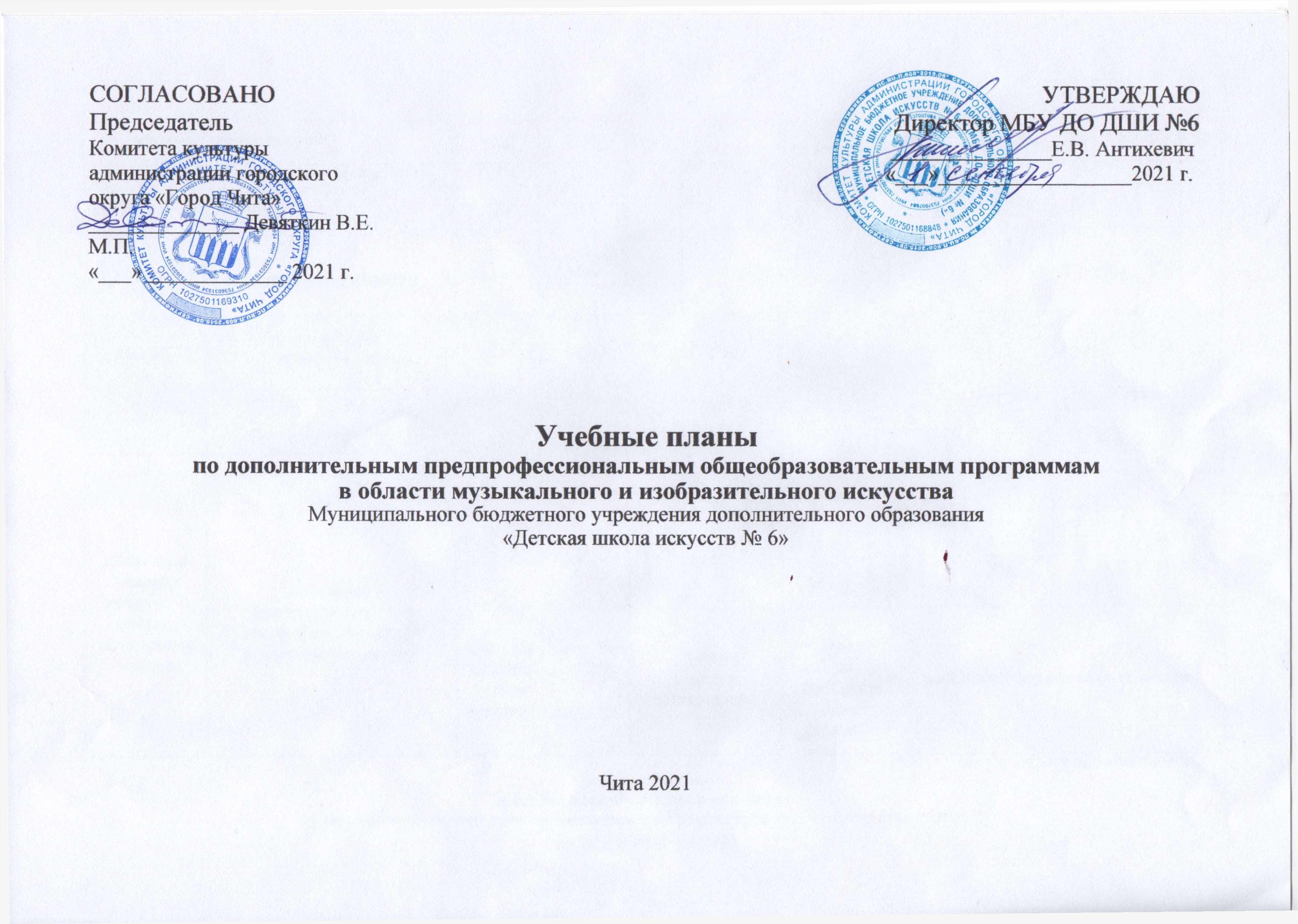 УЧЕБНЫЙ ПЛАНпо дополнительной предпрофессиональной общеобразовательной программев области музыкального искусства«Фортепиано»Срок обучения – 8 летВ общей трудоемкости ОП на выбор образовательного учреждения предлагается минимальное и максимальное количество часов (без учета и с учетом вариативной части). При формировании учебного плана обязательная часть в отношении количества часов, сроков реализации учебных предметов и количества часов консультаций остается неизменной, вариативная часть разрабатывается образовательным учреждением самостоятельно. Объем времени вариативной части, предусматриваемый ОУ на занятия обучающимся с присутствием преподавателя, может составлять до 20 процентов от объема времени предметных областей обязательной части, предусмотренного на аудиторные занятия. Объем времени на самостоятельную работу по учебным предметам вариативной части необходимо планировать до 100% от объема времени аудиторных занятий вариативной части, поскольку ряд учебных предметов вариативной части не требуют затрат на самостоятельную работу (например «Ритмика»). При формировании образовательным учреждением вариативной части ОП, а также при введении в данный раздел индивидуальных занятий необходимо учитывать исторические, национальные и региональные традиции подготовки кадров в области музыкального искусства, а также имеющиеся финансовые ресурсы, предусмотренные на оплату труда педагогических работников. В колонках 8 и 9 цифрой указываются учебные полугодия за весь период обучения, в которых проводится промежуточная аттестация обучающихся. Номера учебных полугодий обозначают полный цикл обучения – 16 полугодий за 8 лет. При выставлении многоточия после цифр необходимо считать «и так далее» (например «1,3,5… 15» имеются в виду все нечетные полугодия, включая 15-й; «9–12» – и четные и нечетные полугодия с 9-го по 12-й).  Форму проведения промежуточной аттестации в виде зачетов и контрольных уроков (колонка 8) по учебным полугодиям, а также время их проведения в течение учебного полугодия образовательное учреждение устанавливает самостоятельно в счет аудиторного времени, предусмотренного на учебный предмет. В случае окончания изучения учебного предмета формой промежуточной аттестации в виде контрольного урока обучающимся выставляется оценка, которая заносится в свидетельство об окончании образовательного учреждения. По усмотрению образовательного учреждения оценки по учебным предметам могут выставляться и по окончании учебной четверти.По предмету «Специальность и чтение с листа» в рамках промежуточной аттестации обязательно должны проводиться технические зачеты, зачеты по чтению с листа, зачеты или контрольные уроки по самостоятельному изучению обучающимся музыкального произведения.Аудиторные часы для концертмейстера предусматриваются: по учебному предмету «Хоровой класс» и консультациям по «Сводному хору» не менее 80% от аудиторного времени; по учебному предмету «Ритмика» –  до 100% аудиторного времени; по учебным предметам «Концертмейстерский класс» и «Ансамбль» – от 60% до 100% аудиторного времени в случае отсутствия обучающихся по другим ОП в области музыкального искусства.В данном примерном учебном плане образовательным учреждениям предложен перечень учебных предметов вариативной части и возможность их реализации. Образовательное учреждение может: воспользоваться предложенным вариантом, выбрать другие учебные предметы из предложенного перечня (В.06.–В.10.) или самостоятельно определить наименования учебных предметов и их распределение по учебным полугодиям. Вариативную часть можно использовать и на учебные предметы, предусматривающие получение обучающимися знаний, умений и навыков в области эстрадно-джазового искусства. В любом из выбранных вариантов каждый учебный предмет вариативной части должен заканчиваться установленной образовательным учреждением той или иной формой контроля (контрольным уроком, зачетом или экзаменом). Знаком «х» обозначена возможность реализации предлагаемых учебных предметов в той или иной форме занятий. В качестве дополнительного инструмента предлагается: орган, клавесин, гитара, электроинструменты или другие музыкальные инструменты по усмотрению образовательного учреждения.Объем максимальной нагрузки обучающихся не должен превышать 26 часов в неделю, аудиторная нагрузка – 14 часов в неделю. Консультации проводятся с целью подготовки обучающихся к контрольным урокам, зачетам, экзаменам, творческим конкурсам и другим мероприятиям по усмотрению ОУ. Консультации могут проводиться рассредоточенно или в счет резерва учебного времени. В случае, если консультации проводятся рассредоточенно, резерв учебного времени используется на самостоятельную работу обучающихся и методическую работу преподавателей. Резерв учебного времени можно использовать как перед промежуточной (экзаменационной) аттестацией, так и после ее окончания с целью обеспечения самостоятельной работой обучающихся на период летних каникул.Примечание к учебному плану1.	При реализации ОП устанавливаются следующие виды учебных занятий и численность обучающихся: групповые занятия – от 11 человек; мелкогрупповые занятия – от 4 до 10 человек (по ансамблевым учебным предметам – от 2-х человек); индивидуальные занятия.2.	При реализации учебного предмета «Хоровой класс» могут одновременно заниматься обучающиеся по другим ОП в области музыкального искусства. Учебный предмет «Хоровой класс» может проводиться следующим образом: хор из обучающихся первых классов; хор из обучающихся 2–4-х классов; хор из обучающихся 5–8-х классов. В зависимости от количества обучающихся возможно перераспределение хоровых групп. 3.	По учебному предмету «Ансамбль» к занятиям могут привлекаться как обучающиеся по данной ОП, так и по другим ОП в области музыкального искусства. Кроме того, реализация данного учебного предмета может проходить в форме совместного исполнения музыкальных произведений обучающегося с преподавателем. 4.	Реализация учебного предмета «Концертмейстерский класс» предполагает привлечение иллюстраторов (вокалистов, инструменталистов). В качестве иллюстраторов могут выступать обучающиеся ОУ или, в случае их недостаточности, работники ОУ. В случае привлечения в качестве иллюстратора работника ОУ планируются концертмейстерские часы в объеме до 80% времени, отведенного на аудиторные занятия по данному учебному предмету.5.	Объем самостоятельной работы обучающихся в неделю по учебным предметам обязательной и вариативной части в среднем за весь период обучения определяется с учетом минимальных затрат на подготовку домашнего задания, параллельного освоения детьми программ начального и основного общего образования. По учебным предметам обязательной части объем самостоятельной нагрузки обучающихся планируется следующим образом:«Специальность и чтение с листа» – 1-2 классы – по 3 часа в неделю; 3-4 классы – по 4 часа; 5-6  классы  – по 5 часов; 7-8 классы – по 6 часов; «Ансамбль» – 1,5 часа в неделю; «Концертмейстерский класс» – 1,5 часа в неделю; «Хоровой класс» – 0,5 часа в неделю; «Сольфеджио» – 1 час в неделю; «Слушание музыки» – 0,5 часа в неделю; «Музыкальная литература (зарубежная, отечественная)» – 1 час в неделю.УЧЕБНЫЙ ПЛАНна дополнительный год обучения (9 класс) по предпрофессиональной общеобразовательной программев области музыкального искусства «Фортепиано»В общей трудоемкости на выбор ДШИ предлагается минимальное и максимальное количество часов (без учета и с учетом вариативной части). При формировании учебного плана обязательная часть в отношении количества часов, сроков реализации учебных предметов и количества часов консультаций остается неизменной, вариативная часть разрабатывается ДШИ самостоятельно. Объем времени вариативной части, предусматриваемый ДШИ на занятия обучающегося с присутствием преподавателя, может составлять до 20 процентов от объема времени предметных областей обязательной части, предусмотренного на аудиторные занятия. Объем времени на самостоятельную работу по учебным предметам вариативной части необходимо планировать до 100% от объема времени аудиторных занятий. При формировании ДШИ вариативной части ОП, а также при введении в данный раздел индивидуальных занятий необходимо учитывать исторические, национальные и региональные традиции подготовки кадров в области музыкального искусства, а также имеющиеся финансовые ресурсы, предусмотренные на оплату труда педагогических работников.К реализации учебного предмета «Ансамбль» могут привлекаться как обучающиеся по ОП «Струнные инструменты», «Духовые и ударные инструменты», так и педагогические работники ДШИ (преподаватели, концертмейстеры). В случае привлечения к реализации данного учебного предмета работников ДШИ по учебному предмету планируются концертмейстерские часы в объеме до 100% аудиторного времени. В данном примерном учебном плане ДШИ предложен один учебный предмет вариативной части и возможность его реализации. ДШИ может: воспользоваться предложенным вариантом, выбрать другие учебные предметы из предложенного перечня (В.02.–В.06.) или самостоятельно определить наименования учебных предметов и их распределение по учебным полугодиям. В любом из выбранных вариантов каждый учебный предмет вариативной части должен заканчиваться установленной ДШИ формой контроля (контрольным уроком, зачетом или экзаменом). Знаком «х» обозначена возможность реализации предлагаемых учебных предметов в той или иной форме  занятий. При реализации учебного предмета вариативной части «Хоровой класс» предусматриваются консультации по «Сводному хору». В данном случае для концертмейстера предусматриваются часы в объеме не менее 80% от аудиторного времени. При реализации учебного предмета «Хоровой класс» в учебных группах одновременно могут заниматься обучающиеся по другим ОП в области музыкального искусства. В случае отсутствия реализации данного учебного предмета, часы, предусмотренные на консультации «Сводный хор», используются по усмотрению ДШИ на консультации по другим учебным предметам.Объем максимальной нагрузки обучающихся не должен превышать 26 часов в неделю, аудиторной – 14 часов в неделю. Консультации проводятся с целью подготовки обучающихся к контрольным урокам, зачетам, экзаменам, творческим конкурсам и другим мероприятиям по усмотрению ДШИ. Консультации могут проводиться рассредоточено или в счет резерва учебного времени. По учебным предметам, выносимым на итоговую аттестацию, проводить консультации рекомендуется в счет резерва учебного времени.  Примечание к учебному плану1.Объем самостоятельной работы в неделю обучающихся по учебным предметам обязательной и вариативной частей в среднем за весь период обучения определяется с учетом минимальных затрат на подготовку домашнего задания, параллельного освоения детьми программы основного общего образования. По предметам обязательной части объем самостоятельной нагрузки обучающихся планируется следующим образом:«Специальность и чтение с листа» – по 6 часов в неделю;«Ансамбль» – 1,5 часа в неделю;«Сольфеджио» – 1 час в неделю;«Музыкальная литература (зарубежная, отечественная)» – 1 час в неделю;«Элементарная теория музыки» – 1 час в неделю.УЧЕБНЫЙ ПЛАНпо дополнительной предпрофессиональной общеобразовательной программев области музыкального искусства «Народные инструменты»Срок обучения – 5 летВ общей трудоемкости на выбор ДШИ предлагается минимальное и максимальное количество часов (без учета и с учетом вариативной части). При формировании учебного плана обязательная часть в отношении количества часов, сроков реализации предметов и количества часов консультаций остается неизменной, вариативная часть разрабатывается ДШИ самостоятельно. Объем времени вариативной части, предусматриваемый ДШИ на занятия обучающихся с присутствием преподавателя, может составлять до 60 процентов от объема времени предметных областей обязательной части, предусмотренного на аудиторные занятия. Объем времени на самостоятельную работу по учебным предметам вариативной части необходимо планировать до 100% от объема времени аудиторных занятий. При формировании ДШИ вариативной части, а также при введении в данный раздел индивидуальных занятий необходимо учитывать исторические, национальные и региональные традиции подготовки кадров в области музыкального искусства, а также имеющиеся финансовые ресурсы, предусмотренные на оплату труда педагогических работников.В колонках 8 и 9 цифрой указываются учебные полугодия за весь период обучения, в которых проводится промежуточная аттестация обучающихся. Номера учебных полугодий обозначают полный цикл обучения – 10 учебных полугодий за 5 лет. При выставлении между цифрами «-» необходимо считать и четные и нечетные учебные полугодия (например «6-10» – с 6-го по 10-й).  Форму проведения промежуточной аттестации в виде зачетов и контрольных уроков (колонка 8) по учебным полугодиям, а также время их проведения в течение учебного полугодия ДШИ устанавливает самостоятельно в счет аудиторного времени, предусмотренного на учебный предмет. В случае окончания изучения учебного предмета формой промежуточной аттестации в виде контрольного урока обучающимся выставляется оценка, которая заносится в свидетельство об окончании ДШИ.По учебному предмету «Специальность» в рамках промежуточной аттестации обязательно должны проводиться технические зачеты, зачеты или контрольные уроки по самостоятельному изучению обучающимся музыкального произведения и чтению с листа. Часы для концертмейстера предусматриваются по учебному предмету «Специальность» в объеме от 60 до 100% аудиторного времени.Аудиторные часы для концертмейстера предусматриваются: по учебному предмету «Хоровой класс» и консультациям по «Сводному хору» не менее 80% от аудиторного времени; по учебному предмету «Оркестровый класс» и консультациям «Оркестр» – до 100% аудиторного времени; по учебному предмету и консультациям «Ансамбль» – от 60% до 100% аудиторного времени (в случае отсутствия обучающихся по другим ОП в области музыкального искусства).В данном примерном учебном плане ДШИ предложен перечень учебных предметов вариативной части и возможность их реализации. ДШИ может: воспользоваться предложенным вариантом, выбрать другие учебные предметы из предложенного перечня или самостоятельно определить наименования учебных предметов и их распределение по учебным полугодиям. В любом из выбранных вариантов каждый учебный предмет вариативной части должен заканчиваться установленной ДШИ формой контроля (контрольным уроком, зачетом или экзаменом). Вариативную часть можно использовать и на учебные предметы, предусматривающие получение обучающимися знаний, умений и навыков в области исполнительства на национальных инструментах народов России. Знаком «х» обозначена возможность реализации предлагаемых учебных предметов в той или иной форме занятий.Объем  максимальной нагрузки обучающихся не должен превышать 26 часов в неделю, аудиторной нагрузки – 14 часов в неделю. Консультации проводятся с целью подготовки обучающихся к контрольным урокам, зачетам, экзаменам, творческим конкурсам и другим мероприятиям по усмотрению учебного заведения. Консультации могут проводиться рассредоточено или в счет резерва учебного времени. В случае, если консультации проводятся рассредоточено, резерв учебного времени используется на самостоятельную работу обучающихся и методическую работу преподавателей. Резерв учебного времени можно использовать как перед промежуточной (экзаменационной) аттестацией, так и после ее окончания с целью обеспечения самостоятельной работой обучающихся на период летних каникул.Примечание к учебному плануПри реализации ОП устанавливаются следующие виды учебных занятий и численность обучающихся: групповые занятия – от 11 человек; мелкогрупповые занятия – от 4 до 10 человек (по ансамблевым дисциплинам – от 2-х человек); индивидуальные занятия.При реализации учебного предмета «Хоровой класс» могут одновременно заниматься обучающиеся по другим ОП в области музыкального искусства. Учебный предмет «Хоровой класс» может проводиться следующим образом: хор из обучающихся первого класса; хор из обучающихся 2–5 классов. В зависимости от количества обучающихся возможно перераспределение хоровых групп. При наличии аудиторного фонда с целью художественно-эстетического развития обучающихся рекомендуется реализовывать учебный предмет «Хоровой класс» на протяжении всего периода обучения. В случае отсутствия реализации данного учебного предмета после первого класса, часы, предусмотренные на консультации «Сводный хор», используются по усмотрению ДШИ на консультации по другим учебным предметам.Учебный предмет «Оркестровый класс» предполагает занятия народного оркестра (для обучающихся по классу гитары данные часы могут быть перераспределены на учебный предмет «Ансамбль»), а также, при наличии, национального оркестра. В случае необходимости учебные коллективы могут доукомплектовываться приглашенными артистами (в качестве концертмейстеров), но не более чем на 25% от необходимого состава учебного коллектива. В случае отсутствия реализации данного учебного предмета, часы, предусмотренные на консультации «Оркестр», используются по усмотрению ДШИ на консультации по другим учебным предметам.Объем самостоятельной работы обучающихся в неделю по учебным предметам обязательной и вариативной частей в среднем за весь период обучения определяется с учетом минимальных затрат на подготовку домашнего задания, параллельного освоения детьми программ начального и основного общего образования. По учебным предметам обязательной части объем самостоятельной работы обучающихся планируется следующим образом:«Специальность» – 1-3 классы – по 3 часа в неделю; 4–5 классы – по 4 часа в неделю; «Ансамбль» – 1 час в неделю; «Оркестровый класс» – 1 час в неделю; «Фортепиано» – 2 часа в неделю; «Хоровой класс» – 0,5 часа в неделю; «Сольфеджио» – 1 час в неделю; «Музыкальная литература (зарубежная, отечественная)» – 1 час в неделю. УЧЕБНЫЙ ПЛАНна дополнительный год обучения (6 класс) по предпрофессиональной общеобразовательной программев области музыкального искусства «Народные инструменты»В общей трудоемкости ОП на выбор ДШИ предлагается минимальное и максимальное количество часов (без учета и с учетом вариативной части). При формировании учебного плана обязательная часть в отношении количества часов, сроков реализации учебных предметов и количества часов консультаций остается неизменной, вариативная часть разрабатывается ДШИ самостоятельно. Объем времени вариативной части, предусматриваемый ДШИ на занятия обучающихся с присутствием преподавателя, может составлять до 60 процентов от объема времени предметных областей обязательной части, предусмотренного на аудиторные занятия. Объем времени на самостоятельную работу по учебным предметам вариативной части необходимо планировать до 100% от объема времени аудиторных занятий. При формировании ДШИ вариативной части, а также при введении в данный раздел индивидуальных занятий необходимо учитывать исторические, национальные и региональные традиции подготовки кадров в области музыкального искусства, а также имеющиеся финансовые ресурсы, предусмотренные на оплату труда педагогических работников. По учебному предмету «Специальность» часы для концертмейстера предусматриваются в объеме от 60 до 100% аудиторного времени. К реализации учебного предмета «Ансамбль» могут привлекаться как обучающиеся по ОП «Народные инструменты», обучающиеся по другим ОП в области музыкального искусства, так и педагогические работники ДШИ (преподаватели, концертмейстеры). В случае привлечения к реализации данного учебного предмета работников ДШИ планируются концертмейстерские часы в объеме от 60% до 100% аудиторного времени (при отсутствии обучающихся по другим ОП в области музыкального искусства).В данном примерном учебном плане ДШИ предложены два учебных предмета вариативной части и возможность их реализации. ДШИ может: воспользоваться предложенным вариантом, выбрать другие учебные предметы из предложенного перечня (В.03.–В.08.) или самостоятельно определить наименования учебных предметов и их распределение по учебным полугодиям. В любом из выбранных вариантов каждый учебный предмет вариативной части должен заканчиваться установленной ДШИ формой контроля (контрольным уроком, зачетом или экзаменом). Вариативную часть можно использовать и на учебные предметы, предусматривающие получение обучающимися знаний, умений и навыков в области исполнительства на национальных инструментах народов России. Знаком «х» обозначена возможность реализации предлагаемых учебных предметов в той или иной форме занятий.При наличии аудиторного фонда с целью художественно-эстетического развития обучающихся рекомендуется реализовывать предмет «Хоровой класс» на протяжении всего периода обучения. В случае реализации предмета «Хоровой класс» и консультаций по «Сводному хору» для концертмейстера предусматриваются часы в объеме не менее 80% от аудиторного времени. При реализации предмета «Хоровой класс» могут одновременно заниматься обучающиеся по другим ОП в области музыкального искусства. В случае отсутствия реализации данного учебного предмета, часы, предусмотренные на консультации «Сводный хор», используются по усмотрению ДШИ на консультации по другим учебным предметам.Учебный предмет «Оркестровый класс» предполагает занятия народного оркестра, а также, при наличии, национального оркестра. В случае необходимости учебные коллективы могут доукомплектовываться приглашенными артистами (в качестве концертмейстеров), но не более чем на 25% от необходимого состава учебного коллектива. По учебному предмету «Оркестровый класс» и консультациям «Оркестр» планируются концертмейстерские часы в объеме от 60 до 100% аудиторного времени. В случае отсутствия реализации данного учебного предмета, часы, предусмотренные на консультации «Оркестр», используются по усмотрению ДШИ на консультации по другим учебным предметам. Объем  максимальной нагрузки обучающихся не должен превышать 26 часов в неделю, аудиторной – 14 часов в неделю. Консультации проводятся с целью подготовки обучающихся к контрольным урокам, зачетам, экзаменам, творческим конкурсам и другим мероприятиям по усмотрению учебного заведения. Консультации – это обязательный раздел структуры ОП. Они могут проводиться рассредоточено или в счет резерва учебного времени. В случае если консультации проводятся рассредоточено, резерв учебного времени используется на самостоятельную работу обучающихся и методическую работу преподавателей. По учебным предметам, выносимым на итоговую аттестацию, проводить консультации рекомендуется в счет резерва учебного времени.  Примечание к учебному плануОбъем самостоятельной работы в неделю обучающихся по учебным предметам обязательной и вариативной частей в среднем за весь период обучения определяется с учетом минимальных затрат на подготовку домашнего задания, параллельного освоения детьми программы основного общего образования. По учебным предметам обязательной части объем самостоятельной работы обучающихся планируется следующим образом:«Специальность» – 4 часа в неделю; «Ансамбль» – 1 час в неделю; «Сольфеджио» – 1 час в неделю; «Музыкальная литература (зарубежная, отечественная)» – 1 час в неделю; «Оркестровый класс» – 1 час в неделю; «Хоровой класс» – 0,5 часа в неделю.УЧЕБНЫЙ ПЛАНпо дополнительной предпрофессиональной общеобразовательной программев области музыкального искусства «Народные инструменты»Срок обучения – 8 летВ общей трудоемкости ОП на выбор ДШИ предлагается минимальное и максимальное количество часов (без учета и с учетом вариативной части). При формировании учебного плана обязательная часть в отношении количества часов, сроков реализации учебных предметов и количества часов консультаций остается неизменной, вариативная часть разрабатывается ДШИ самостоятельно. Объем времени вариативной части, предусматриваемый ДШИ на занятия обучающихся с присутствием преподавателя, может составлять до 60 процентов от объема времени предметных областей обязательной части, предусмотренного на аудиторные занятия. Объем времени на самостоятельную работу по учебным предметам вариативной части необходимо планировать до 100% от объема времени аудиторных занятий вариативной части, поскольку ряд учебных предметов вариативной части не требуют затрат на самостоятельную работу (например, «Ритмика»). При формировании ДШИ вариативной части, а также при введении в данный раздел индивидуальных занятий необходимо учитывать исторические, национальные и региональные традиции подготовки кадров в области музыкального искусства, а также имеющиеся финансовые ресурсы, предусмотренные на оплату труда педагогических работников. В колонках 8 и 9 цифрой указываются учебные полугодия за весь период обучения, в которых проводится промежуточная аттестация обучающихся. Номера учебных полугодий обозначают полный цикл обучения – 16 учебных полугодий за 8 лет. При выставлении многоточия после цифр  необходимо считать «и так далее» (например «1,3,5… 15» имеются в виду все нечетные учебные полугодия, включая 15-й; «9–12» – и четные и нечетные учебные полугодия с 9-го по 12-й).  Форму проведения промежуточной аттестации в виде зачетов и контрольных уроков (колонка 8) по учебным полугодиям, а также время их проведения в течение учебного полугодия ДШИ устанавливает самостоятельно в счет аудиторного времени, предусмотренного на учебный предмет. В случае окончания изучения учебного предмета формой промежуточной аттестации в виде контрольного урока обучающимся выставляется оценка, которая заносится в свидетельство об окончании ДШИ. По усмотрению ДШИ оценки по учебным предметам могут выставляться и по окончании учебной четверти.По учебному предмету «Специальность» в рамках промежуточной аттестации обязательно должны проводиться технические зачеты, зачеты или контрольные уроки по самостоятельному изучению обучающимся музыкального произведения и чтению с листа. Часы для концертмейстера предусматриваются по учебному предмету «Специальность» в объеме от 60 до 100% аудиторного времени.Аудиторные часы для концертмейстера предусматриваются: по учебному предмету «Хоровой класс» и консультациям по «Сводному хору» не менее 80% от аудиторного времени; по учебному предмету «Ритмика» – до 100% аудиторного времени; по учебному предмету «Оркестровый класс» и консультациям «Оркестр» – до 100% аудиторного времени; по учебному предмету и консультациям «Ансамбль» – от 60% до 100% аудиторного времени (в случае отсутствия обучающихся по другим ОП в области музыкального искусства).В данном примерном учебном плане ДШИ предложен перечень учебных предметов вариативной части и возможность их реализации. ДШИ может: воспользоваться предложенным вариантом, выбрать другие учебные предметы из предложенного перечня (В.07.–В.12.) или самостоятельно определить наименования учебных предметов и их распределение по учебным полугодиям. В любом из выбранных вариантов каждый учебный предмет вариативной части должен заканчиваться установленной ДШИ формой контроля (контрольным уроком, зачетом или экзаменом). Вариативную часть можно использовать и на учебные предметы, предусматривающие получение обучающимися знаний, умений и навыков игры на национальных инструментах народов России. Знаком «х» обозначена возможность реализации предлагаемых учебных предметов в той или иной форме занятий.Объем максимальной нагрузки обучающихся не должен превышать 26 часов в неделю, аудиторной – 14 часов. Консультации проводятся с целью подготовки обучающихся к контрольным урокам, зачетам, экзаменам, творческим конкурсам и другим мероприятиям по усмотрению ДШИ. Консультации могут проводиться рассредоточено или в счет резерва учебного времени. В случае, если консультации проводятся рассредоточено, резерв учебного времени используется на самостоятельную работу обучающихся и методическую работу преподавателей. Резерв учебного времени можно использовать как перед промежуточной (экзаменационной) аттестацией, так и после ее окончания с целью обеспечения самостоятельной работой обучающихся на период летних каникул.Примечание к учебному плануПри реализации ОП устанавливаются следующие виды учебных занятий и численность обучающихся: групповые занятия – от 15 человек; мелкогрупповые занятия – от 6 до 15 человек (по ансамблевым дисциплинам – от 2-х человек); индивидуальные занятия.При реализации учебного предмета «Хоровой класс» могут одновременно заниматься обучающиеся по другим ОП в области музыкального искусства. Учебный предмет «Хоровой класс» может проводиться следующим образом: хор из обучающихся первого класса; хор из обучающихся 2–4-го классов, хор из обучающихся 5–8 классов. В зависимости от количества обучающихся возможно перераспределение хоровых групп. При наличии аудиторного фонда с целью художественно-эстетического развития обучающихся рекомендуется реализовывать предмет «Хоровой класс» на протяжении всего периода обучения. В случае отсутствия реализации данного учебного предмета после третьего класса, часы, предусмотренные на консультации «Сводный хор», используются на усмотрение ДШИ для консультаций по другим учебным предметам.Учебный предмет «Оркестровый класс» предполагает занятия народного оркестра, а также, при наличии, оркестра национальных инструментов (для обучающихся по классу гитары данные часы могут быть отведены на предмет «Ансамбль»). В случае необходимости учебные коллективы могут доукомплектовываться приглашенными артистами (в качестве концертмейстеров), но не более чем на 25% от необходимого состава учебного коллектива. В случае отсутствия реализации данного учебного предмета, часы, предусмотренные на консультации «Оркестр», используются на усмотрение ДШИ для консультаций по другим учебным предметам.Объем самостоятельной работы обучающихся в неделю по учебным предметам обязательной и вариативной частей в среднем за весь период обучения определяется с учетом минимальных затрат на подготовку домашнего задания, параллельного освоения детьми программ начального и основного общего образования. По учебным предметам обязательной части, а также ряду учебных предметов вариативной части объем самостоятельной нагрузки обучающихся планируется следующим образом:«Специальность» – 1-3 классы – по 2 часа в неделю; 4-6 классы – по 3 часа в неделю; 7-8 классы  – по 4 часа в неделю; «Ансамбль» – 1 час в неделю; «Оркестровый класс» – 1 час в неделю; «Фортепиано» – 2 часа в неделю; «Хоровой класс» – 0,5 часа в неделю; «Сольфеджио» – 1 час в неделю; «Слушание музыки» – 0,5 часа в неделю; «Музыкальная литература (зарубежная, отечественная)» – 1 час в неделю.УЧЕБНЫЙ ПЛАНна дополнительный год обучения (9 класс) по предпрофессиональной общеобразовательной программев области музыкального искусства «Народные инструменты»В общей трудоемкости ОП на выбор ДШИ предлагается минимальное и максимальное количество часов (без учета и с учетом вариативной части). При формировании учебного плана обязательная часть в отношении количества часов, сроков реализации учебных предметов и количества часов консультаций остается неизменной, вариативная часть разрабатывается ДШИ самостоятельно. Объем времени вариативной части, предусматриваемый ДШИ на занятия обучающихся с присутствием преподавателя, может составлять до 60 процентов от объема времени предметных областей обязательной части, предусмотренного на аудиторные занятия. Объем времени на самостоятельную работу по учебным предметам вариативной части необходимо планировать до 100% от объема времени аудиторных занятий.  При формировании ДШИ вариативной части, а также при введении в данный раздел индивидуальных занятий необходимо учитывать исторические, национальные и региональные традиции подготовки кадров в области музыкального искусства, а также имеющиеся финансовые ресурсы, предусмотренные на оплату труда педагогических работников.По учебному предмету «Специальность» часы концертмейстера предусматриваются в объеме от 60 до 100% аудиторного времени. К реализации учебного предмета «Ансамбль» могут привлекаться как обучающиеся по ОП «Народные инструменты», обучающиеся по другим ОП в области музыкального искусства, так и педагогические работники ДШИ (преподаватели, концертмейстеры). В случае привлечения к реализации учебного предмета работников ДШИ (при отсутствии обучающихся по другим ОП в области музыкального искусства) по данному учебному предмету и консультациям планируются концертмейстерские часы в объеме от 60% до 100% аудиторного времени.В данном примерном учебном плане ДШИ предложены два учебных предмета вариативной части и возможность их реализации. ДШИ может: воспользоваться предложенным вариантом, выбрать другие учебные предметы из предложенного перечня (В.03.–В.09.) или самостоятельно определить наименования учебных предметов и их распределение по учебным полугодиям. В любом из выбранных вариантов каждый учебный предмет вариативной части должен заканчиваться установленной ДШИ формой контроля (контрольным уроком, зачетом или экзаменом). Вариативную часть можно использовать и на учебные предметы, предусматривающие получение обучающимися знаний, умений и навыков в области исполнительства на национальных инструментах народов России. Знаком «х» обозначена возможность реализации предлагаемых учебных предметов в той или иной форме занятий.При наличии аудиторного фонда с целью художественно-эстетического развития обучающихся рекомендуется реализовывать учебный предмет «Хоровой класс» на протяжении всего периода обучения. В случае реализации учебного предмета «Хоровой класс» и консультаций по «Сводному хору» для концертмейстера предусматриваются часы в объеме не менее 80% от аудиторного времени. При реализации учебного предмета «Хоровой класс» могут одновременно заниматься обучающиеся по другим ОП в области музыкального искусства. В случае отсутствия реализации данного учебного предмета, часы, предусмотренные на консультации «Сводный хор», используются на усмотрение ДШИ на консультации по другим учебным предметам.Учебный предмет «Оркестровый класс» предполагает занятия народного оркестра, а также, при наличии, национального оркестра. В случае необходимости учебные коллективы могут доукомплектовываться приглашенными артистами (в качестве концертмейстеров), но не более чем на 25% от необходимого состава учебного коллектива. По учебному предмету «Оркестровый класс» и консультациям «Оркестр» планируются концертмейстерские часы в объеме от 60 до 100% аудиторного времени. В случае отсутствия реализации данного учебного предмета, часы, предусмотренные на консультации «Оркестр», используются на усмотрение ДШИ на консультации по другим учебным предметам. Объем  максимальной нагрузки обучающихся не должен превышать 26 часов в неделю, аудиторной – 14 часов в неделю. Консультации проводятся с целью подготовки обучающихся к контрольным урокам, зачетам, экзаменам, творческим конкурсам и другим мероприятиям по усмотрению ДШИ. Консультации – это обязательный раздел структуры ОП. Они могут проводиться рассредоточено или в счет резерва учебного времени. В случае если консультации проводятся рассредоточено, резерв учебного времени используется на самостоятельную работу обучающихся и методическую работу преподавателей. По учебным предметам, выносимым на итоговую аттестацию, проводить консультации рекомендуется в счет резерва учебного времени.Примечание к учебному плануОбъем самостоятельной работы обучающихся в неделю по учебным предметам обязательной и вариативной частей в среднем за весь период обучения определяется с учетом минимальных затрат на подготовку домашнего задания, параллельного освоения детьми программы основного общего образования. По учебным предметам обязательной части, а также ряду учебных предметов вариативной части объем самостоятельной нагрузки обучающихся планируется следующим образом:«Специальность» – 4 часа в неделю; «Ансамбль» – 1 час в неделю; «Сольфеджио» – 1 час в неделю; «Музыкальная литература (зарубежная, отечественная)» – 1 час в неделю; «Элементарная теория музыки»  – 1 час в неделю; «Оркестровый класс» – 1 час в неделю; «Хоровой класс» – 0,5 часа в неделю.УЧЕБНЫЙ ПЛАНпо дополнительной предпрофессиональной общеобразовательной программев области музыкального искусства «Хоровое пение»Срок обучения – 8 летВ общей трудоемкости образовательной программы на выбор образовательного учреждения предлагается минимальное и максимальное количество часов (без учета и с учетом вариативной части). При формировании учебного плана обязательная часть в отношении количества часов, сроков реализации учебных предметов и количества часов консультаций остается неизменной, вариативная часть разрабатывается образовательным учреждением самостоятельно. Объем времени вариативной части, предусматриваемый музыкальной школой на занятия обучающегося с присутствием преподавателя, может составлять до 20 % от объема времени предметных областей обязательной части, предусмотренного на аудиторные занятия. Объем времени на самостоятельную работу по учебным предметам вариативной части необходимо планировать до 100% от объема времени аудиторных занятий вариативной части, поскольку ряд учебных предметов вариативной части не требуют затрат на самостоятельную работу. При формировании образовательным учреждением вариативной части, а также при введении в данный раздел индивидуальных занятий необходимо учитывать исторические, национальные и региональные традиции подготовки кадров в области музыкального искусства, а также имеющиеся финансовые ресурсы, предусмотренные на оплату труда педагогических работников.В колонках 8 и 9 цифрой указываются учебные полугодия за весь период обучения, в которых проводится промежуточная аттестация обучающихся. Номера учебных полугодий обозначают полный цикл обучения – 16 учебных полугодий за 8 лет. При выставлении многоточия после цифр  необходимо считать «и так далее» (например «1,3,5… 15» имеются в виду все нечетные учебные полугодия, включая 15-й; «9–12» – и четные и нечетные учебные полугодия с 9-го по 12-й).  Форму проведения промежуточной аттестации в виде зачетов и контрольных уроков (колонка 8) по учебным полугодиям, а также время их проведения в течение учебного полугодия образовательное учреждение устанавливает самостоятельно в счет аудиторного времени, предусмотренного на учебный предмет. В случае окончания изучения учебного предмета формой промежуточной аттестации в виде контрольного урока обучающимся выставляется оценка, которая заносится в свидетельство об окончании образовательного учреждения. По усмотрению образовательного учреждения оценки по учебным предметам могут выставляться и по окончании учебной четверти.В случае если по учебному предмету «Хор» промежуточная аттестация проходит в форме академических концертов, их можно приравнивать к зачетам или контрольным урокам. По учебному предмету «Хор» и консультациям «Сводный хор» предусматриваются аудиторные часы для концертмейстера не менее 80% от объема аудиторного времени по данному учебному предмету.Аудиторные часы для концертмейстера предусматриваются: по учебным предметам  «Основы дирижирования», «Чтение хоровых партитур» и «Постановка голоса» – до 100% аудиторного времени.В примерном учебном плане образовательным учреждениям предложен перечень учебных предметов вариативной части и возможность их реализации. Образовательное учреждение может: воспользоваться предложенным вариантом, выбрать другие учебные предметы из предложенного перечня (В.06.–В.10.) или самостоятельно определить наименования учебных предметов и их распределение по учебным полугодиям. Вариативную часть можно использовать и на учебные предметы, предусматривающие получение обучающимися знаний, умений и навыков в области вокального искусства. В любом из выбранных вариантов каждый учебный предмет вариативной части должен заканчиваться установленной образовательным учреждением формой контроля (контрольным уроком, зачетом или экзаменом). Знаком «х» обозначена возможность реализации предлагаемых учебных предметов в той или иной форме занятий. Объем максимальной нагрузки обучающихся не должен превышать 26 часов в неделю, аудиторной нагрузки – 14 часов в неделю. Консультации проводятся с целью подготовки обучающихся к контрольным урокам, зачетам, экзаменам, творческим конкурсам и другим мероприятиям по усмотрению учебного заведения. Консультации могут проводиться рассредоточенно или в счет резерва учебного времени. В случае, если консультации проводятся рассредоточенно, резерв учебного времени используется на самостоятельную работу обучающихся и методическую работу преподавателей. Резерв учебного времени можно использовать как перед промежуточной (экзаменационной) аттестацией, так и после ее окончания с целью обеспечения самостоятельной работой обучающихся на период летних каникул.Примечание к учебному плануПри реализации образовательной программы устанавливаются следующие виды учебных занятий и численность обучающихся: групповые занятия – от 11 человек; мелкогрупповые занятия – от 4 до 10 человек (по ансамблевым учебным предметам – от 2-х человек); индивидуальные занятия.Учебный предмет «Хор» может проводиться следующим образом: хор из обучающихся первых классов; хор из обучающихся 2–5-х классов; хор из обучающихся 6–8-х классов. В зависимости от количества обучающихся возможно перераспределение хоровых групп.Объем самостоятельной работы обучающихся в неделю по учебным предметам обязательной и вариативной частей в среднем за весь период обучения определяется с учетом минимальных затрат на подготовку домашнего задания, параллельного освоения детьми программ начального и основного общего образования. По учебным предметам обязательной части объем самостоятельной нагрузки обучающихся планируется следующим образом:«Хор» – 1-5 классы – по 1 часу в неделю, 6-8 классы  – по 2 часа в неделю; «Фортепиано» – 2 часа в неделю в первом классе, со второго по четвертый классы по 3 часа в неделю, с пятого по восьмой классы по 4 часа в неделю; «Основы дирижирования» – 1 час в неделю; «Сольфеджио» – 1 час в неделю в первом и во втором классах, с третьего по восьмой – 2 часа в неделю; «Слушание музыки» – 0,5 часа в неделю; «Музыкальная литература (зарубежная, отечественная)» – 1 час в неделю.УЧЕБНЫЙ ПЛАНна дополнительный год обучения (9 класс)  по предпрофессиональной общеобразовательной программев области музыкального искусства«Хоровое пение»В общей трудоемкости на выбор образовательного учреждения предлагается минимальное и максимальное количество часов (без учета и с учетом вариативной части). При формировании учебного плана обязательная часть в части количества часов, сроков реализации предметов и количество часов консультаций остаются неизменными, вариативная часть разрабатывается образовательным учреждением самостоятельно. Объем времени вариативной части, предусматриваемый образовательным учреждением на занятия преподавателя с обучающимся, может составлять до 20 процентов от объема времени обязательной части, отведенного на занятия преподавателя с обучающимся (без учета времени, отведенного на консультации). Объем времени на самостоятельную работу по дисциплинам вариативной части необходимо планировать до 100% от объема времени аудиторных занятий.  При формировании образовательным учреждением «Вариативной части» ОП, а также при введении в данный раздел индивидуальных занятий необходимо учитывать исторические, национальные и региональные традиции подготовки кадров в области музыкального искусства, а также имеющиеся финансовые ресурсы, предусмотренные на оплату труда для педагогического состава.В данном примерном учебном плане образовательным учреждениям предложен один предмет вариативной части и возможность его реализации. Образовательное учреждение может: воспользоваться предложенным вариантом, выбрать другие предметы из предложенного перечня (В.03.-В.07.),  или самостоятельно определить наименования предметов и их распределение по полугодиям. В любом из выбранных вариантов каждый предмет вариативной части должен заканчиваться установленной образовательным учреждением той или иной формой контроля (контрольным уроком, зачетом или экзаменом). Знаком «х» обозначена возможность реализации предлагаемых предметов в той или иной форме  занятий.В случае реализации в вариативной части предмета «Чтение хоровых партитур» планируются концертмейстерские часы в объеме до 100% аудиторного времени. Объем  максимальной нагрузки обучающихся не должен превышать 26 часов в неделю, аудиторной – 14 часов в неделю. Консультации проводятся с целью подготовки обучающихся к контрольным урокам, зачетам, экзаменам, творческим конкурсам и другим мероприятиям по усмотрению учебного заведения. Консультации могут проводиться рассредоточено или в счет резерва учебного времени. В случае, если консультации проводятся рассредоточено, резерв учебного времени используется на самостоятельную работу обучающихся и методическую работу преподавателей. Резерв учебного времени можно использовать как перед промежуточной экзаменационной аттестацией, так и после ее окончания с целью обеспечения самостоятельной работой обучающихся на период летних каникулПримечание к учебному плану1.	Объем самостоятельной работы обучающихся в неделю по предметам обязательной и вариативной частей в среднем за весь период обучения определяется с учетом минимальных затрат на подготовку домашнего задания, параллельного освоения детьми программы основного общего образования. По предметам обязательной части объем самостоятельной нагрузки обучающихся планируется следующим образом:«Хор» - 2 часа в неделю;«Фортепиано» - 4 часа в неделю;«Основы дирижирования» - 1 час в неделю;«Сольфеджио» - 2 часа в неделю; «Музыкальная литература (зарубежная, отечественная)» - 1 час в неделю.УЧЕБНЫЙ ПЛАНпо дополнительной предпрофессиональной общеобразовательной программев области изобразительного искусства«Живопись»Нормативный срок обучения – 8 летВ общей трудоемкости образовательной программы  (далее – ОП) на выбор образовательного учреждения (далее – ОУ) предлагается минимальное и максимальное количество часов (без учета и с учетом вариативной части). При формировании учебного плана обязательная часть в части количества часов, сроков реализации учебных предметов и количество часов консультаций остаются неизменными, вариативная часть разрабатывается ОУ самостоятельно. Объем времени вариативной части, предусматриваемый ОУ на занятия преподавателя с обучающимся, может составлять до 20 процентов от объема времени предметных областей обязательной части, предусмотренного на аудиторные занятия. Объем времени на самостоятельную работу по учебным предметам вариативной части необходимо планировать до 100% от объема времени аудиторных занятий. При формировании ОУ «Вариативной части» ОП, а также введении в данный раздел индивидуальных занятий необходимо учитывать исторические, национальные и региональные традиции подготовки кадров в области изобразительного искусства, а также имеющиеся финансовые ресурсы, предусмотренные на оплату труда для педагогических работников.В колонках 8 и 9 цифрой указываются полугодия за весь период обучения, в которых проводится промежуточная аттестация обучающихся. Номера полугодий обозначают полный цикл обучения – 16 полугодий за 8 лет. При выставлении многоточия после цифр  необходимо считать «и так далее» (например «1,3,5…-15» имеются в виду все нечетные полугодия, включая 15-й; «9-12» – и четные и нечетные полугодия  с 9-го по 12-й). Форму проведения промежуточной аттестации в виде зачетов и контрольных уроков (колонка 8) по полугодиям, а также время их проведения в течение полугодия ОУ устанавливает самостоятельно в счет аудиторного времени, предусмотренного на учебный предмет. В случае окончания изучения учебного предмета формой промежуточной аттестации в виде контрольного урока обучающимся выставляется оценка, которая заносится в свидетельство об окончании ОУ. По усмотрению ОУ оценки по учебным предметам могут выставляться и по окончании четверти.Занятия по учебным предметам «Рисунок», «Живопись», имеющие целью изучение человека, обеспечиваются натурой. Время, отведенное для работы с живой натурой, составляет не более 30% от общего учебного времени, предусмотренного учебным планом на аудиторные занятия.Занятия пленэром могут проводиться рассредоточено в различные периоды учебного года, в том числе – 1 неделю в июне месяце (кроме 8 класса). Объем учебного времени, отводимого на занятия пленэром: 4-8 классы – по 28 часов в год.В данном примерном учебном плане ОУ предложен перечень учебных предметов вариативной части и возможность их реализации. ОУ может: воспользоваться предложенным вариантом, выбрать другие учебные предметы из предложенного перечня (В.04.-В.09.) или самостоятельно определить наименования учебных предметов и их распределение по полугодиям. В любом из выбранных вариантов каждый учебный предмет вариативной части должен заканчиваться установленной ОУ той или иной формой контроля (контрольным уроком, зачетом или экзаменом).  Знаком «х» обозначена возможность реализации предлагаемых учебных предметов в той или иной форме  занятий.Объем  максимальной нагрузки обучающихся не должен превышать 26 часов в неделю, аудиторной нагрузки – 14 часов.Консультации проводятся с целью подготовки обучающихся к контрольным урокам, зачетам, экзаменам, просмотрам, творческим конкурсам и другим мероприятиям по усмотрению ОУ. Консультации могут проводиться рассредоточено или в счет резерва учебного времени. Резерв учебного времени устанавливается ОУ из расчета одной недели в учебном году. В случае, если консультации проводятся рассредоточено, резерв учебного времени используется на самостоятельную работу обучающихся и методическую работу преподавателей. Резерв учебного времени можно использовать как перед промежуточной экзаменационной аттестацией, так и после ее окончания с целью обеспечения самостоятельной работой обучающихся на период летних каникул.Примечание к учебному плануПри реализации ОП устанавливаются следующие виды учебных занятий и численность обучающихся:     групповые занятия — от 11  человек; мелкогрупповые занятия — от 4 до 10 человек.Объем самостоятельной работы обучающихся в неделю по учебным предметам обязательной и вариативной частей в среднем за весь период обучения определяется с учетом минимальных затрат на подготовку домашнего задания, параллельного освоения детьми программ начального общего и основного общего образования, реального объема активного времени суток и планируется следующим образом:Прикладное творчество – по 1 часу в неделю;Лепка – по 1 часу в неделю;Основы изобразительной грамоты и рисование – по 2 часа в неделю;Рисунок - 4-5 классы – по 2 часа; 6-8 классы  - по 3 часа;Живопись - 4-6 классы – по 2 часа; 7-8 классы  - по 3 часа;Композиция станковая - 4-6 классы – по 3 часа; 7-8 классы  - по 4 часа;Беседы об искусстве – по 0,5 часа в неделю;История изобразительного искусства – по 1 часу в неделю.УЧЕБНЫЙ ПЛАНна дополнительный год обучения (9 класс) по предпрофессиональной общеобразовательной программев области изобразительного искусства«Живопись»В общей трудоемкости образовательной программы  (далее – ОП) на выбор образовательного учреждения (далее – ОУ) предлагается минимальное и максимальное количество часов (без учета и с учетом вариативной части). При формировании учебного плана обязательная часть в части количества часов, сроков реализации учебных предметов и количество часов консультаций остаются неизменными, вариативная часть разрабатывается ОУ самостоятельно. Объем времени вариативной части, предусматриваемый ОУ на занятия преподавателя с обучающимся, может составлять до 20 процентов от объема времени предметных областей обязательной части, предусмотренного на аудиторные занятия. Объем времени на самостоятельную работу по учебным предметам вариативной части необходимо планировать до 100% от объема времени аудиторных занятий. При формировании ОУ «Вариативной части» ОП необходимо учитывать исторические, национальные и региональные традиции подготовки кадров в области изобразительного искусства, а также имеющиеся финансовые ресурсы, предусмотренные на оплату труда для педагогических работников.Занятия по учебным предметам «Рисунок», «Живопись», имеющие целью изучение человека, обеспечиваются натурой. Время, отведенное для работы с живой натурой, составляет не более 30% от общего учебного времени, предусмотренного учебным планом на аудиторные занятия.Занятия пленэром проводятся рассредоточено в различные периоды учебного года. Объем учебного времени, отводимого на занятия пленэром, составляет 28 часов в год.В данном примерном учебном плане ОУ предложен перечень учебных предметов вариативной части и возможность их реализации. ОУ может: воспользоваться предложенным вариантом, выбрать другие учебные предметы из предложенного перечня (В.02.-В.6.) или самостоятельно определить наименования учебных предметов и их распределение по полугодиям. В любом из выбранных вариантов каждый предмет вариативной части должен заканчиваться установленной ОУ той или иной формой контроля (контрольным уроком, зачетом или экзаменом).  Знаком «х» обозначена возможность реализации предлагаемых учебных предметов в той или иной форме  занятий.Объем  максимальной нагрузки обучающихся не должен превышать 26 часов в неделю, аудиторной – 14 часов в неделю.Консультации проводятся с целью подготовки обучающихся к контрольным урокам, зачетам, экзаменам, просмотрам, творческим конкурсам и другим мероприятиям по усмотрению ОУ. Консультации могут проводиться рассредоточено или в счет резерва учебного времени. Резерв учебного времени устанавливается ОУ из расчета одной недели в учебном году. В случае, если консультации проводятся рассредоточено, резерв учебного времени используется на самостоятельную работу обучающихся и методическую работу преподавателей. Резерв учебного времени можно использовать как перед промежуточной экзаменационной аттестацией, так и после ее окончания с целью обеспечения самостоятельной работой обучающихся на период летних каникул.Примечание к учебному плануОбъем самостоятельной работы обучающихся в неделю по учебным предметам обязательной и вариативной частей в среднем за весь период обучения определяется с учетом минимальных затрат на подготовку домашнего задания, параллельного освоения детьми программы основного общего образования, реального объема активного времени суток и планируется в 9 классе следующим образом:Рисунок -  по 3 часа в неделю;Живопись - по 3 часа в неделю;Композиция станковая - по 4 часа в неделю;История изобразительного искусства – по 1 часу в неделю.УЧЕБНЫЙ ПЛАНпо дополнительной предпрофессиональной общеобразовательной программев области изобразительного искусства«Живопись»Нормативный срок обучения – 5 летВ общей трудоемкости образовательной программы  (далее – ОП) на выбор образовательного учреждения (далее – ОУ) предлагается минимальное и максимальное количество часов (без учета и с учетом вариативной части). При формировании учебного плана обязательная часть в части количества часов, сроков реалиизации учебных предметов и количество часов консультаций остаются неизменными, вариативная часть разрабатывается ОУ самостоятельно. Объем времени вариативной части, предусматриваемый ОУ на занятия преподавателя с обучающимся, может составлять до 20 процентов от объема времени предметных областей обязательной части, предусмотренного на аудиторные занятия. Объем времени на самостоятельную работу по учебным предметам вариативной части необходимо планировать до 100% от объема времени аудиторных занятий. При формировании ОУ «Вариативной части» ОП, а также введении в данный раздел индивидуальных занятий необходимо учитывать исторические, национальные и региональные традиции подготовки кадров в области изобразительного искусства, а также имеющиеся финансовые ресурсы, предусмотренные на оплату труда для педагогических работников.В колонках 8 и 9 цифрой указываются полугодия за весь период обучения, в которых проводится промежуточная аттестация обучающихся. Номера полугодий обозначают полный цикл обучения – 10 полугодий за 5 лет. При выставлении между цифрами «-» необходимо считать и четные и нечетные полугодия (например «6-10» – с 6-го по 10-й). Форму проведения промежуточной аттестации в виде зачетов и контрольных уроков (колонка 8) по полугодиям, а также время их проведения в течение полугодия ОУ устанавливает самостоятельно в счет аудиторного времени, предусмотренного на учебный предмет. В случае окончания изучения учебного предмета формой промежуточной аттестации в виде контрольного урока обучающимся выставляется оценка, которая заносится в свидетельство об окончании ОУ. По усмотрению ОУ оценки по предметам могут выставляться и по окончании четверти.Занятия по учебным предметам «Рисунок», «Живопись», имеющие целью изучение человека, обеспечиваются натурой. Время, отведенное для работы с живой натурой, составляет не более 30% от общего учебного времени, предусмотренного учебным планом на аудиторные занятия.Занятия пленэром могут проводиться рассредоточено в различные периоды учебного года, в том числе – 1 неделю в июне месяце (кроме 5 класса). Объем учебного времени, отводимого на занятия пленэром: 2-5 классы – по 28 часов в год.В данном примерном учебном плане ОУ предложен перечень учебных предметов вариативной части и возможность их реализации. ОУ может: воспользоваться предложенным вариантом, выбрать другие учебные предметы из предложенного перечня (В.04.-В.09.) или самостоятельно определить наименования учебных предметов и их распределение по полугодиям. В любом из выбранных вариантов каждый учебный предмет вариативной части должен заканчиваться установленной ОУ той или иной формой контроля (контрольным уроком, зачетом или экзаменом).  Знаком «х» обозначена возможность реализации предлагаемых учебных предметов в той или иной форме  занятий.Объем  максимальной нагрузки обучающихся не должен превышать 26 часов в неделю, аудиторной нагрузки – 14 часов.Консультации проводятся с целью подготовки обучающихся к контрольным урокам, зачетам, экзаменам, просмотрам, творческим конкурсам и другим мероприятиям по усмотрению ОУ. Консультации могут проводиться рассредоточено или в счет резерва учебного времени. Резерв учебного времени устанавливается ОУ из расчета одной недели в учебном году. В случае, если консультации проводятся рассредоточено, резерв учебного времени используется на самостоятельную работу обучающихся и методическую работу преподавателей. Резерв учебного времени можно использовать как перед промежуточной экзаменационной аттестацией, так и после ее окончания с целью обеспечения самостоятельной работой обучающихся на период летних каникул.Примечание к учебному плануПри реализации ОП устанавливаются следующие виды учебных занятий и численность обучающихся: групповые занятия — от 11  человек; мелкогрупповые занятия — от 4 до 10 человек.Объем самостоятельной работы обучающихся в неделю по учебным предметам обязательной и вариативной частей в среднем за весь период обучения определяется с учетом минимальных затрат на подготовку домашнего задания, параллельного освоения детьми программ начального общего и основного общего образования, реального объема активного времени суток и планируется следующим образом:Рисунок - 1-2 классы – по 2 часа; 3-5 классы  - по 3 часа в неделю;Живопись - 1-2 классы – по 2 часа; 3-5 классы  - по 3 часа в неделю;Композиция станковая - 1-3 классы – по 3 часа; 4-5 классы  - по 4 часа в неделю;Беседы об искусстве – по 0,5 часа в неделю;История изобразительного искусства – по 1,5 часа в неделю.	 УЧЕБНЫЙ ПЛАНна дополнительный год обучения (6 класс) по предпрофессиональной общеобразовательной программев области изобразительного искусства«Живопись»В общей трудоемкости образовательной программы  (далее – ОП) на выбор образовательного учреждения (далее – ОУ) предлагается минимальное и максимальное количество часов (без учета и с учетом вариативной части). При формировании учебного плана обязательная часть в части количества часов, сроков реализации учебных предметов и количество часов консультаций остаются неизменными, вариативная часть разрабатывается ОУ самостоятельно. Объем времени вариативной части, предусматриваемый ОУ на занятия преподавателя с обучающимся, может составлять до 20 процентов от объема времени предметных областей обязательной части, предусмотренного на аудиторные занятия. Объем времени на самостоятельную работу по учебным предметам вариативной части необходимо планировать до 100% от объема времени аудиторных занятий. При формировании ОУ «Вариативной части» ОП необходимо учитывать исторические, национальные и региональные традиции подготовки кадров в области изобразительного искусства, а также имеющиеся финансовые ресурсы, предусмотренные на оплату труда для педагогических работников.Занятия по учебным предметам «Рисунок», «Живопись», имеющие целью изучение человека, обеспечиваются натурой. Время, отведенное для работы с живой натурой, составляет не более 30% от общего учебного времени, предусмотренного учебным планом на аудиторные занятия.Занятия пленэром проводятся рассредоточено в различные периоды учебного года. Объем учебного времени, отводимого на занятия пленэром, составляет  28 часов в год.В данном примерном учебном плане ОУ предложен перечень учебных предметов вариативной части и возможность их реализации. ОУ может: воспользоваться предложенным вариантом, выбрать другие учебные предметы из предложенного перечня (В.02.-В.6.) или самостоятельно определить наименования учебных предметов и их распределение по полугодиям. В любом из выбранных вариантов каждый учебный предмет вариативной части должен заканчиваться установленной ОУ той или иной формой контроля (контрольным уроком, зачетом или экзаменом). Знаком «х» обозначена возможность реализации предлагаемых учебных предметов в той или иной форме  занятий. Объем  максимальной нагрузки обучающихся не должен превышать 26 часов в неделю, аудиторной – 14 часов в неделю.Консультации проводятся с целью подготовки обучающихся к контрольным урокам, зачетам, экзаменам, просмотрам, творческим конкурсам и другим мероприятиям по усмотрению ОУ. Консультации могут проводиться рассредоточено или в счет резерва учебного времени. Резерв учебного времени устанавливается ОУ из расчета одной недели в учебном году. В случае, если консультации проводятся рассредоточено, резерв учебного времени используется на самостоятельную работу обучающихся и методическую работу преподавателей. Резерв учебного времени можно использовать как перед промежуточной экзаменационной аттестацией, так и после ее окончания с целью обеспечения самостоятельной работой обучающихся на период летних каникул.Примечание к учебному плануОбъем самостоятельной работы обучающихся в неделю по учебным предметам обязательной и вариативной частей в среднем за весь период обучения определяется с учетом минимальных затрат на подготовку домашнего задания, параллельного освоения детьми программы основного общего образования, реального объема активного времени суток и планируется в 6 классе следующим образом:Рисунок -  по 3 часа в неделю;Живопись - по 3 часа в неделю;Композиция станковая - по 4 часа в неделю;История изобразительного искусства – по 1 часу в неделю.Индекс предметных областей, разделов  и учебных предметовНаименование частей, предметных областей, разделов и учебных предметовМаксимальная учебная нагрузкаСамосто-ятельная работаАудиторные занятия(в часах)Аудиторные занятия(в часах)Аудиторные занятия(в часах)Промежуточная аттестация(по полугодиям)2)Промежуточная аттестация(по полугодиям)2)Промежуточная аттестация(по полугодиям)2)Распределение по годам обученияРаспределение по годам обученияРаспределение по годам обученияРаспределение по годам обученияРаспределение по годам обученияРаспределение по годам обученияРаспределение по годам обученияРаспределение по годам обученияРаспределение по годам обученияРаспределение по годам обученияРаспределение по годам обученияРаспределение по годам обученияРаспределение по годам обученияРаспределение по годам обученияРаспределение по годам обученияРаспределение по годам обученияРаспределение по годам обученияРаспределение по годам обученияРаспределение по годам обученияИндекс предметных областей, разделов  и учебных предметовНаименование частей, предметных областей, разделов и учебных предметов Трудоемкость в часах Трудоемкость в часахГрупповые занятияМелкогрупповые занятияИндивидуальные занятияЗачеты, контрольные уроки Экзамены Экзамены 1-й класс1-й класс 2-й  класс 2-й  класс 2-й  класс3-й класс3-й класс3-й класс 4-й класс 4-й класс 4-й класс5-й класс5-й класс5-й класс 6-й класс 6-й класс7-й класс7-й класс8-й класс123456789910101111111212121313131414141515161617Структура и объем ОП3999,5-4426,51)2065-22461934,5-2180,51934,5-2180,51934,5-2180,5Количество недель аудиторных занятийКоличество недель аудиторных занятийКоличество недель аудиторных занятийКоличество недель аудиторных занятийКоличество недель аудиторных занятийКоличество недель аудиторных занятийКоличество недель аудиторных занятийКоличество недель аудиторных занятийКоличество недель аудиторных занятийКоличество недель аудиторных занятийКоличество недель аудиторных занятийКоличество недель аудиторных занятийКоличество недель аудиторных занятийКоличество недель аудиторных занятийКоличество недель аудиторных занятийКоличество недель аудиторных занятийКоличество недель аудиторных занятийКоличество недель аудиторных занятийКоличество недель аудиторных занятийСтруктура и объем ОП3999,5-4426,51)2065-22461934,5-2180,51934,5-2180,51934,5-2180,532323233333333333333333333333333333333Обязательная часть3999,520651934,51934,51934,5Недельная нагрузка в часахНедельная нагрузка в часахНедельная нагрузка в часахНедельная нагрузка в часахНедельная нагрузка в часахНедельная нагрузка в часахНедельная нагрузка в часахНедельная нагрузка в часахНедельная нагрузка в часахНедельная нагрузка в часахНедельная нагрузка в часахНедельная нагрузка в часахНедельная нагрузка в часахНедельная нагрузка в часахНедельная нагрузка в часахНедельная нагрузка в часахНедельная нагрузка в часахНедельная нагрузка в часахНедельная нагрузка в часахПО.01.Музыкальное исполнительство2706,515881118,51118,51118,5ПО.01.УП.01Специальность и чтение с листа3)17771185 5921,3,5…-152,4,6…-142,4,6…-142222222222,52,52,52,52,52,52,52,5ПО.01.УП.02Ансамбль330198 1328,10,141111ПО.01.УП.03Концертмейстерский класс4)122,573,54912-151/0ПО.01.УП.04Хоровой класс4)477131,5345,512,14,16111111111,51,51,51,51,51,51,51,51,51,51,5ПО.02.Теория и история музыки1135477658658658ПО.02.УП.01Сольфеджио641,5263378,52,4…-10,14,151212111,51,51,51,51,51,51,51,51,51,51,51,51,51,51,51,51,5ПО.02.УП.02Слушание музыки 14749986111ПО.02.УП.03Музыкальная литература (зарубежная, отечественная)346,5165181,59-13,15141411111111111,5Аудиторная нагрузка по двум предметным областям:Аудиторная нагрузка по двум предметным областям:1776,51776,51776,5555,55,55,57,57,57,57,57,58,58,58/7Максимальная нагрузка по двум предметным областям:Максимальная нагрузка по двум предметным областям:3841,520651776,51776,51776,5101010,510,510,516,516,516,516,516,5202018/15,5Количество контрольных уроков, зачетов, экзаменов по двум предметным областям:Количество контрольных уроков, зачетов, экзаменов по двум предметным областям:3299В.00.Вариативная часть5)427181246246246В.01.УП.01Ритмика4)65-65411111В.02.УП.02Основы импровизации16482х821511111/0В.03.УП.03История искусства (изобразительного, театрального, киноискусства)49,516,533161В.04.УП.04Элементарная теория музыки663333161В.05.УП.05Ансамбль82,549,533161В.06.Дополнительный инструмент6)хВ.07.Сочинение хВ.08.Электронная музыкахВ.09.Музыкальная информатикахВ.10.Народное музыкальное творчествохВсего аудиторная нагрузка с учетом вариативной части:Всего аудиторная нагрузка с учетом вариативной части:2022,52022,52022,5666,56,56,55,55,55,57777,57,57,58,58,59,59,512/10Всего максимальная нагрузка с учетом вариативной части:7)Всего максимальная нагрузка с учетом вариативной части:7)4268,522462022,52022,52022,5111111,511,511,511,511,511,515151516,516,516,518,518,5222226/21,5Всего количество контрольных уроков, зачетов, экзаменов:Всего количество контрольных уроков, зачетов, экзаменов:3799К.03.00.Консультации8)158-158158158Годовая нагрузка в часах Годовая нагрузка в часах Годовая нагрузка в часах Годовая нагрузка в часах Годовая нагрузка в часах Годовая нагрузка в часах Годовая нагрузка в часах Годовая нагрузка в часах Годовая нагрузка в часах Годовая нагрузка в часах Годовая нагрузка в часах Годовая нагрузка в часах Годовая нагрузка в часах Годовая нагрузка в часах Годовая нагрузка в часах Годовая нагрузка в часах Годовая нагрузка в часах Годовая нагрузка в часах Годовая нагрузка в часах К.03.01.Специальность626688888888888888888К.03.02.Сольфеджио2022222222222244444К.03.03Музыкальная литература (зарубежная, отечественная) 10222224К.03.04.Ансамбль/Концертмейстерский класс622222К.03.05.Сводный хор6044888888888888888А.04.00.АттестацияГодовой объем в неделяхГодовой объем в неделяхГодовой объем в неделяхГодовой объем в неделяхГодовой объем в неделяхГодовой объем в неделяхГодовой объем в неделяхГодовой объем в неделяхГодовой объем в неделяхГодовой объем в неделяхГодовой объем в неделяхГодовой объем в неделяхГодовой объем в неделяхГодовой объем в неделяхГодовой объем в неделяхГодовой объем в неделяхГодовой объем в неделяхГодовой объем в неделяхГодовой объем в неделяхГодовой объем в неделяхГодовой объем в неделяхГодовой объем в неделяхГодовой объем в неделяхГодовой объем в неделяхГодовой объем в неделяхГодовой объем в неделяхГодовой объем в неделяхПА.04.01.Промежуточная (экзаменационная)7 11111111111111111-ИА.04.02.Итоговая аттестация2 2ИА.04.02.01.Специальность1 ИА.04.02.02.Сольфеджио0,5ИА.04.02.03.Музыкальная литература (зарубежная, отечественная)0,5Резерв учебного времени8)Резерв учебного времени8)8Индекс предметных областей, разделов и учебных предметовНаименование частей, предметных областей, разделов, учебных предметовМаксимальная учебная нагрузкаСамост. работаСамост. работаАудиторные занятия(в часах)Аудиторные занятия(в часах)Аудиторные занятия(в часах)Аудиторные занятия(в часах)Аудиторные занятия(в часах)Аудиторные занятия(в часах)Аудиторные занятия(в часах)Аудиторные занятия(в часах)Аудиторные занятия(в часах)Аудиторные занятия(в часах)Промежуточная аттестация (по учебным полугодиям)Промежуточная аттестация (по учебным полугодиям)Промежуточная аттестация (по учебным полугодиям)Распределение по учебным полугодиямРаспределение по учебным полугодиямРаспределение по учебным полугодиямИндекс предметных областей, разделов и учебных предметовНаименование частей, предметных областей, разделов, учебных предметовТрудоемкость в часах Трудоемкость в часах Трудоемкость в часахГрупповые занятияГрупповые занятияМелкогрупповые занятияМелкогрупповые занятияМелкогрупповые занятияИндивидуальные занятияИндивидуальные занятияИндивидуальные занятияИндивидуальные занятияИндивидуальные занятияЗачеты, контрольные уроки по полугодиямЭкзамены по полугодиямЭкзамены по полугодиям1-е полугодие1-е полугодие2-е полугодие123445566677777899101011Структура и объем ОП686-7521)363-379,5363-379,5323-372,5323-372,5323-372,5323-372,5323-372,5323-372,5323-372,5323-372,5323-372,5323-372,5Количество недель аудиторных занятийКоличество недель аудиторных занятийКоличество недель аудиторных занятийСтруктура и объем ОП686-7521)363-379,5363-379,5323-372,5323-372,5323-372,5323-372,5323-372,5323-372,5323-372,5323-372,5323-372,5323-372,5161617Обязательная часть686363363323323323323323323323323323323Недельная нагрузка в часахНедельная нагрузка в часахНедельная нагрузка в часахПО.01.Музыкальное исполнительство429264264--6666669999999999ПО.01.УП.01Специальность и чтение с листа297198198999999999917333ПО.01.УП.02Ансамбль2)1326666666666182ПО.02.Теория и история музыки2319999--132132132-----ПО.02.УП.01Сольфеджио82,5333349,549,549,5171,51,51,5ПО.02.УП.02Музыкальная литература (зарубежная, отечественная)82,5333349,549,549,5171,51,51,5ПО.02.УП.03Элементарная теория музыки66333333333317,18111Аудиторная нагрузка по двум предметным областям:Аудиторная нагрузка по двум предметным областям:2972972972972972972972972972979Максимальная нагрузка по двум предметным областям:Максимальная нагрузка по двум предметным областям:66036336329729729729729729729729729729719,5Количество контрольных уроков, зачетов, экзаменовКоличество контрольных уроков, зачетов, экзаменов6--В.00.Вариативная часть3)6616,516,549,549,549,549,549,549,549,549,549,549,5В.01.УП.01Хоровой класс4)6616,516,549,549,549,5181,51,51,5В.02.История искусства (изобразительного, театрального, киноискусства)хххВ.03.Дополнительный инструментххххВ.04.Сочинение ххххВ.05.Электронная музыкахххВ.06.Музыкальная информатикахххВсего аудиторная нагрузка с учетом вариативной части:5)Всего аудиторная нагрузка с учетом вариативной части:5)346,5346,5346,5346,5346,5346,5346,5346,5346,5346,510,510,510,5Всего максимальная нагрузка с учетом вариативной части:5)Всего максимальная нагрузка с учетом вариативной части:5)726379,5379,5346,5346,5346,5346,5346,5346,5346,5346,5346,5346,521,521,521,5Всего количество контрольных уроков, зачетов, экзаменов:Всего количество контрольных уроков, зачетов, экзаменов:7--К.03.00.Консультации6)26--26262626262626262626Годовая нагрузка в часах Годовая нагрузка в часах Годовая нагрузка в часах К.03.01.Специальность88888К.03.02.Сольфеджио4444444К.03.03Музыкальная литература (зарубежная, отечественная) 4444444К.03.04.Ансамбль2222222К.03.05.Сводный хор4)8888888А.04.00.АттестацияГодовой объем в неделяхГодовой объем в неделяхГодовой объем в неделяхГодовой объем в неделяхГодовой объем в неделяхГодовой объем в неделяхГодовой объем в неделяхГодовой объем в неделяхГодовой объем в неделяхГодовой объем в неделяхГодовой объем в неделяхГодовой объем в неделяхГодовой объем в неделяхГодовой объем в неделяхГодовой объем в неделяхГодовой объем в неделяхГодовой объем в неделяхГодовой объем в неделяхГодовой объем в неделяхИА.04.01.Итоговая аттестация2 2 2ИА.04.01.01.Специальность1 1 ИА.04.01.02.Сольфеджио0,50,5ИА.04.01.03.Музыкальная литература (зарубежная, отечественная)0,50,5Резерв учебного времени6)Резерв учебного времени6)111Индекспредметных областей, разделов и учебных предметовНаименование частей, предметных областей, разделов и учебных предметов Максимальная учебная нагрузкаСамост. работаАудиторные занятия(в часах)Аудиторные занятия(в часах)Аудиторные занятия(в часах)Промежуточная аттестация(по учебным полугодиям)2)Промежуточная аттестация(по учебным полугодиям)2)Распределение по годам обученияРаспределение по годам обученияРаспределение по годам обученияРаспределение по годам обученияРаспределение по годам обученияРаспределение по годам обученияРаспределение по годам обученияРаспределение по годам обученияИндекспредметных областей, разделов и учебных предметовНаименование частей, предметных областей, разделов и учебных предметов  Трудоемкость в часахТрудоемкость в часахГрупповые занятияМелкогрупповые занятияИндивидуальные занятияЗачеты, контрольные уроки Экзамены 1-й класс 2-й  класс 2-й  класс3-й класс3-й класс 4-й класс 4-й класс5-й класс1234567891011111212131314Структура и объем ОП2491-3332,51)1303,5-1567,51187,5-17651187,5-17651187,5-1765Количество недель аудиторных занятийКоличество недель аудиторных занятийКоличество недель аудиторных занятийКоличество недель аудиторных занятийКоличество недель аудиторных занятийКоличество недель аудиторных занятийКоличество недель аудиторных занятийКоличество недель аудиторных занятийСтруктура и объем ОП2491-3332,51)1303,5-1567,51187,5-17651187,5-17651187,5-17653333333333333333Обязательная часть24911303,51187,51187,51187,5Недельная нагрузка в часахНедельная нагрузка в часахНедельная нагрузка в часахНедельная нагрузка в часахНедельная нагрузка в часахНедельная нагрузка в часахНедельная нагрузка в часахНедельная нагрузка в часахПО.01.Музыкальное исполнительство1584973,5610,5610,5610,5ПО.01.УП.01Специальность 3)9245613631,3,5,72,4,6,822222,52,52,5ПО.01.УП.02Ансамбль4)2641321324,6,811111ПО.01.УП.03Фортепиано346,526482,54,6,8,101ПО.01.УП.04Хоровой класс4)49,516,53321ПО.02.Теория и история музыки759330429429429ПО.02.УП.01Сольфеджио412,5165247,52,4,8,961,51,51,51,51,51,51,51,5ПО.02.УП.02Музыкальная литература (зарубежная, отечественная)346,5165181,57,9811111111,5Аудиторная нагрузка по двум предметным областям:Аудиторная нагрузка по двум предметным областям:1039,51039,51039,55,566666,56,57,5Максимальная нагрузка по двум предметным областям:Максимальная нагрузка по двум предметным областям:23431303,51039,51039,51039,5111414141415,515,516,5Количество контрольных уроков, зачетов, экзаменов по двум предметным областям:Количество контрольных уроков, зачетов, экзаменов по двум предметным областям:186В.00.Вариативная часть5)841,5264577,5577,5577,5В.01.УП.01Коллективное музицирование33-3321В.02.УП.02Оркестровый класс4)396132 2644-102В.03.УП.03История искусства (изобразительного, театрального, киноискусства)49,516,533811В.04.УП.04Хоровой класс4)29782,5214,56,8,100,51,51,51,51,51,51,51,5В.05.УП.05Элементарная теория музыки663333101В.06.Концертмейстерский классхВ.07.Дополнительный инструментх1111111В.08.Сочинение хВ.09.Электронная музыкахВ.10.Музыкальная информатикахВ.11.Народное  музыкальное творчествохВсего аудиторная нагрузка с учетом вариативной части:Всего аудиторная нагрузка с учетом вариативной части:16171617161731679,59,59,59,5111112Всего максимальная нагрузка с учетом вариативной части:6)Всего максимальная нагрузка с учетом вариативной части:6)3184,51567,51617161716171319191919222223,5Всего количество контрольных уроков, зачетов, экзаменов:Всего количество контрольных уроков, зачетов, экзаменов:К.03.00.Консультации7)148-148148148Годовая нагрузка в часах Годовая нагрузка в часах Годовая нагрузка в часах Годовая нагрузка в часах Годовая нагрузка в часах Годовая нагрузка в часах Годовая нагрузка в часах Годовая нагрузка в часах К.03.01.Специальность4088888888К.03.02.Сольфеджио1622244444К.03.03Музыкальная литература (зарубежная, отечественная) 1022244К.03.04.Ансамбль6222К.03.05.Сводный хор4)408888888К.03.06.Оркестр4)3612121212А.04.00.АттестацияГодовой объем в неделяхГодовой объем в неделяхГодовой объем в неделяхГодовой объем в неделяхГодовой объем в неделяхГодовой объем в неделяхГодовой объем в неделяхГодовой объем в неделяхГодовой объем в неделяхГодовой объем в неделяхГодовой объем в неделяхГодовой объем в неделяхГодовой объем в неделяхГодовой объем в неделяхГодовой объем в неделяхПА.04.01.Промежуточная (экзаменационная)4111111--ИА.04.02.Итоговая аттестация2 2 2 ИА.04.02.01.Специальность1 ИА.04.02.02.Сольфеджио0,5ИА.04.02.03.Музыкальная литература (зарубежная, отечественная)0,5Резерв учебного времени7)Резерв учебного времени7)511111111Индекс предметных областей, разделов и учебных предметовНаименование частей, предметных областей, разделов и учебных предметов Максимальная учебная нагрузкаСамост. работаАудиторные занятия(в часах)Аудиторные занятия(в часах)Аудиторные занятия(в часах)Аудиторные занятия(в часах)Промежуточная аттестация (по учебным полугодиям)Промежуточная аттестация (по учебным полугодиям)Распределение по учебным полугодиямРаспределение по учебным полугодиямРаспределение по учебным полугодиямИндекс предметных областей, разделов и учебных предметовНаименование частей, предметных областей, разделов и учебных предметов  Трудоемкость в часах Трудоемкость в часахГрупповые занятияГрупповые занятияМелкогрупповые занятияИндивидуальные занятияЗачеты, контрольные уроки по семестрамЭкзамены по семестрам1-е полугодие1-е полугодие2-е полугодие1234556789101011Структура и объем ОП615,5-7641)297-330318,5-434318,5-434318,5-434318,5-434Количество недель аудиторных занятийКоличество недель аудиторных занятийКоличество недель аудиторных занятийСтруктура и объем ОП615,5-7641)297-330318,5-434318,5-434318,5-434318,5-434161617Обязательная часть615,5297318,5318,5318,5318,5Недельная нагрузка в часахНедельная нагрузка в часахНедельная нагрузка в часахПО.01.Музыкальное исполнительство346,5198--6682,5ПО.01.УП.01Специальность2)214,513282,5112,52,52,5ПО.01.УП.02Ансамбль3)1326666122ПО.02.Теория и история музыки23199--132-ПО.02.УП.01Сольфеджио82,53349,5111,51,51,5ПО.02.УП.02Музыкальная литература (зарубежная, отечественная)82,53349,5111,51,51,5ПО.02.УП.03Элементарная теория музыки66333311,12111Аудиторная нагрузка по двум предметным областям:Аудиторная нагрузка по двум предметным областям:280,5280,5280,5280,58,5Максимальная нагрузка по двум предметным областям:Максимальная нагрузка по двум предметным областям:577,5297280,5280,5280,5280,516,516,516,5Количество контрольных уроков, зачетов, экзаменовКоличество контрольных уроков, зачетов, экзаменов6-В.00.Вариативная часть4)148,533115,5115,5115,5115,5В.01.УП.01Хоровой класс5)6616,549,549,5121,51,51,51,5В.02.УП.02Оркестровый класс6)82,516,56666122В.03.История искусства (изобразительного, театрального, киноискусства)ххВ.04.ФортепианохВ.05.Сочинение хВ.06.Концертмейстерский классхВ.07.Электронная музыкахВ.08.Музыкальная информатикахВсего аудиторная нагрузка с учетом вариативной части:7)Всего аудиторная нагрузка с учетом вариативной части:7)396396396396121212Всего максимальная нагрузка с учетом вариативной части:7)Всего максимальная нагрузка с учетом вариативной части:7)72633039639639639621,521,521,5Всего количество контрольных уроков, зачетов, экзаменов:Всего количество контрольных уроков, зачетов, экзаменов:8-К.03.00.Консультации8)38-38383838Годовая нагрузка в часах Годовая нагрузка в часах Годовая нагрузка в часах К.03.01.Специальность88888К.03.02.Сольфеджио44444К.03.03Музыкальная литература (зарубежная, отечественная) 44444К.03.04.Ансамбль22222К.03.05.Сводный хор5)888888К.03.06.Оркестр6)121212121212А.04.00.АттестацияГодовой объем в неделяхГодовой объем в неделяхГодовой объем в неделяхГодовой объем в неделяхГодовой объем в неделяхГодовой объем в неделяхГодовой объем в неделяхГодовой объем в неделяхГодовой объем в неделяхГодовой объем в неделяхГодовой объем в неделяхПА.04.01.Промежуточная (экзаменационная)-ИА.04.02.Итоговая аттестация2  2  2  2 ИА.04.02.01.Специальность1 ИА.04.02.02.Сольфеджио0,5ИА.04.02.03.Музыкальная литература (зарубежная, отечественная)0,5Резерв учебного времени8)Резерв учебного времени8)1111Индекспредметных областей, разделов и учебных предметовНаименование частей, предметных областей, разделов и учебных предметов Максимальная учебная нагрузкаСамост. работаАудиторные занятия(в часах)Аудиторные занятия(в часах)Аудиторные занятия(в часах)Промежуточная аттестация(по учебным полугодиям)2)Промежуточная аттестация(по учебным полугодиям)2)Распределение по годам обученияРаспределение по годам обученияРаспределение по годам обученияРаспределение по годам обученияРаспределение по годам обученияРаспределение по годам обученияРаспределение по годам обученияРаспределение по годам обученияРаспределение по годам обученияРаспределение по годам обученияРаспределение по годам обученияИндекспредметных областей, разделов и учебных предметовНаименование частей, предметных областей, разделов и учебных предметов  Трудоемкость в часах Трудоемкость в часахГрупповые занятияМелкогрупповые занятияИндивидуальные занятияЗачеты, контрольные уроки Экзамены 1-й класс 2-й  класс3-й класс 4-й класс5-й класс5-й класс5-й класс 6-й класс 6-й класс7-й класс8-й класс1234567891011121314141415151617Структура и объем ОП3553-45741)1778-2058,51775-2515,51775-2515,51775-2515,5Количество недель аудиторных занятийКоличество недель аудиторных занятийКоличество недель аудиторных занятийКоличество недель аудиторных занятийКоличество недель аудиторных занятийКоличество недель аудиторных занятийКоличество недель аудиторных занятийКоличество недель аудиторных занятийКоличество недель аудиторных занятийКоличество недель аудиторных занятийКоличество недель аудиторных занятийСтруктура и объем ОП3553-45741)1778-2058,51775-2515,51775-2515,51775-2515,53233333333333333333333Обязательная часть35531778177517751775Недельная нагрузка в часахНедельная нагрузка в часахНедельная нагрузка в часахНедельная нагрузка в часахНедельная нагрузка в часахНедельная нагрузка в часахНедельная нагрузка в часахНедельная нагрузка в часахНедельная нагрузка в часахНедельная нагрузка в часахНедельная нагрузка в часахПО.01.Музыкальное исполнительство2222130192192192112345556678ПО.01.УП.01Специальность 3)13167575591,3,5…-152,4,6…-14222222222,52,5ПО.01.УП.02Ансамбль4)33016516510,12141111ПО.01.УП.03Фортепиано429330998-161ПО.01.УП.04Хоровой класс4)14749986111ПО.02.Теория и история музыки1135477658658658ПО.02.УП.01Сольфеджио641,5263378,52,4…-10,151211,51,51,51,51,51,51,51,51,51,5ПО.02.УП.02Слушание музыки 147499861ПО.02.УП.03Музыкальная литература (зарубежная, отечественная)346,5165181,59,11,13, 151411111111,5Аудиторная нагрузка по двум предметным областям:Аудиторная нагрузка по двум предметным областям:15791579157955,5666666,57,5Максимальная нагрузка по двум предметным областям:Максимальная нагрузка по двум предметным областям:3357177815791579157999,5141414141415,516,5Количество контрольных уроков, зачетов, экзаменов по двум предметным областям:Количество контрольных уроков, зачетов, экзаменов по двум предметным областям:3110В.00.Вариативная часть5)1021280,5740,5740,5740,5В.01.УП.01Ритмика4)65-65411В.01.УП.02Оркестровый класс4)396132 26412-162В.01.УП.03Дополнительный инструментх11111111Всего аудиторная нагрузка с учетом вариативной части:6)Всего аудиторная нагрузка с учетом вариативной части:6)2319,52319,52319,566,56,59999999,510,5Всего максимальная нагрузка с учетом вариативной части:6)Всего максимальная нагрузка с учетом вариативной части:6)43782058,52319,52319,52319,51010,510,51818,518,518,518,518,521,522,5Всего количество контрольных уроков, зачетов, экзаменов:Всего количество контрольных уроков, зачетов, экзаменов:4310К.03.00.Консультации7)196-196196196Годовая нагрузка в часах Годовая нагрузка в часах Годовая нагрузка в часах Годовая нагрузка в часах Годовая нагрузка в часах Годовая нагрузка в часах Годовая нагрузка в часах Годовая нагрузка в часах Годовая нагрузка в часах Годовая нагрузка в часах Годовая нагрузка в часах К.03.01.Специальность6268888888888К.03.02.Сольфеджио202222244444К.03.03Музыкальная литература (зарубежная, отечественная) 102224К.03.04.Ансамбль82222К.03.05.Оркестр36121212А.04.00.АттестацияГодовой объем в неделяхГодовой объем в неделяхГодовой объем в неделяхГодовой объем в неделяхГодовой объем в неделяхГодовой объем в неделяхГодовой объем в неделяхГодовой объем в неделяхГодовой объем в неделяхГодовой объем в неделяхГодовой объем в неделяхГодовой объем в неделяхГодовой объем в неделяхГодовой объем в неделяхГодовой объем в неделяхГодовой объем в неделяхГодовой объем в неделяхГодовой объем в неделяхПА.04.01.Промежуточная (экзаменационная)7 1111111111-ИА.04.02.Итоговая аттестация2 2ИА.04.02.01.Специальность1 ИА.04.02.02.Сольфеджио0,5ИА.04.02.03.Музыкальная литература (зарубежная, отечественная)0,5Резерв учебного времени7)Резерв учебного времени7)811111111111Индекс предметных областей, разделов и учебных предметовНаименование частей, предметных областей, разделов, учебных предметовМаксимальная учебная нагрузкаСамост. работаАудиторные занятия(в часах)Аудиторные занятия(в часах)Аудиторные занятия(в часах)Промежуточная аттестация (по учебным полугодиям)Промежуточная аттестация (по учебным полугодиям)Распределение по учебным полугодиямРаспределение по учебным полугодиямРаспределение по учебным полугодиямИндекс предметных областей, разделов и учебных предметовНаименование частей, предметных областей, разделов, учебных предметовТрудоемкость в часах Трудоемкость в часахГрупповые занятияМелкогрупповые занятияИндивидуальные занятияЗачеты, контрольные уроки по полугодиямЭкзамены по полугодиям1-е полугодие1-е полугодие2-е полугодие123456789101011Структура и объем ОП615,5-7641)297-330318,5-434318,5-434318,5-434Количество недель аудиторных занятийКоличество недель аудиторных занятийКоличество недель аудиторных занятийСтруктура и объем ОП615,5-7641)297-330318,5-434318,5-434318,5-434161617Обязательная часть615,5297318,5318,5318,5Недельная нагрузка в часахНедельная нагрузка в часахНедельная нагрузка в часахПО.01.Музыкальное исполнительство346,5198-6682,5ПО.01.УП.01Специальность2)214,513282,5112,52,52,5ПО.01.УП.02Ансамбль3)1326666122ПО.02.Теория и история музыки23199-132-ПО.02.УП.01Сольфеджио82,53349,5111,51,51,5ПО.02.УП.02Музыкальная литература (зарубежная, отечественная)82,53349,5111,51,51,5ПО.02.УП.03Элементарная теория музыки6633-3311,12111Аудиторная нагрузка по двум предметным областям:Аудиторная нагрузка по двум предметным областям:280,5280,5280,58,5Максимальная нагрузка по двум предметным областям:Максимальная нагрузка по двум предметным областям:577,5297280,5280,5280,516,5Количество контрольных уроков, зачетов, экзаменовКоличество контрольных уроков, зачетов, экзаменов6-В.00.Вариативная часть4)148,533115,5115,5115,5В.01.УП.01Хоровой класс5)6616,549,5121,51,51,51,5В.02.УП.02Оркестровый класс6)82,516,566122В.03.История искусства (изобразительного, театрального, киноискусства)хВ.04.ФортепианохВ.05.Сочинение хВ.06.Концертмейстерский классхВ.07.Электронная музыкахВ.08.Музыкальная информатикахВ.09.Дополнительный инструментх1111Всего аудиторная нагрузка с учетом вариативной части:7)Всего аудиторная нагрузка с учетом вариативной части:7)396396396121212Всего максимальная нагрузка с учетом вариативной части:7)Всего максимальная нагрузка с учетом вариативной части:7)72633039639639621,521,521,5Всего количество контрольных уроков, зачетов, экзаменов:Всего количество контрольных уроков, зачетов, экзаменов:8-К.03.00.Консультации8)38-383838Годовая нагрузка в часах Годовая нагрузка в часах Годовая нагрузка в часах К.03.01.Специальность88888К.03.02.Сольфеджио44444К.03.03Музыкальная литература (зарубежная, отечественная) 44444К.03.04.Ансамбль22222К.03.05.Сводный хор5)88888К.03.06.Оркестр6)1212121212А.04.00.АттестацияГодовой объем в неделяхГодовой объем в неделяхГодовой объем в неделяхГодовой объем в неделяхГодовой объем в неделяхГодовой объем в неделяхГодовой объем в неделяхГодовой объем в неделяхГодовой объем в неделяхГодовой объем в неделяхИА.04.01.Итоговая аттестация2  2  2  2 ИА.04.01.01.Специальность1 ИА.04.01.02.Сольфеджио0,5ИА.04.01.03.Музыкальная литература (зарубежная, отечественная)0,5Резерв учебного времени8)Резерв учебного времени8)1111Индекс предметных областей, разделов  и учебных предметовНаименование частей, предметных областей, учебных предметовМаксимальная учебная нагрузкаСамост.работаАудиторные занятия(в часах)Аудиторные занятия(в часах)Аудиторные занятия(в часах)Аудиторные занятия(в часах)Промежуточная аттестация(по полугодиям)2)Промежуточная аттестация(по полугодиям)2)Промежуточная аттестация(по полугодиям)2)Распределение по годам обученияРаспределение по годам обученияРаспределение по годам обученияРаспределение по годам обученияРаспределение по годам обученияРаспределение по годам обученияРаспределение по годам обученияРаспределение по годам обученияРаспределение по годам обученияРаспределение по годам обученияРаспределение по годам обученияРаспределение по годам обученияРаспределение по годам обученияРаспределение по годам обученияРаспределение по годам обученияРаспределение по годам обученияИндекс предметных областей, разделов  и учебных предметовНаименование частей, предметных областей, учебных предметов Трудоемкость в часах Трудоемкость в часахГрупповые занятияМелкогрупповые занятияМелкогрупповые занятияИндивидуальные занятияЗачеты, контрольные уроки Экзамены Экзамены 1-й класс1-й класс 2-й  класс 2-й  класс 2-й  класс 2-й  класс3-й класс3-й класс3-й класс 4-й класс 4-й класс5-й класс 6-й класс7-й класс7-й класс8-й класс1234566789910101111111112121213131415161617Структура и объем ОП4035-4511,51)1976-2173,52059-23382059-23382059-23382059-2338Количество недель аудиторных занятийКоличество недель аудиторных занятийКоличество недель аудиторных занятийКоличество недель аудиторных занятийКоличество недель аудиторных занятийКоличество недель аудиторных занятийКоличество недель аудиторных занятийКоличество недель аудиторных занятийКоличество недель аудиторных занятийКоличество недель аудиторных занятийКоличество недель аудиторных занятийКоличество недель аудиторных занятийКоличество недель аудиторных занятийКоличество недель аудиторных занятийКоличество недель аудиторных занятийКоличество недель аудиторных занятийСтруктура и объем ОП4035-4511,51)1976-2173,52059-23382059-23382059-23382059-233832323333333333333333333333333333Обязательная часть403519762059205920592059Недельная нагрузка в часахНедельная нагрузка в часахНедельная нагрузка в часахНедельная нагрузка в часахНедельная нагрузка в часахНедельная нагрузка в часахНедельная нагрузка в часахНедельная нагрузка в часахНедельная нагрузка в часахНедельная нагрузка в часахНедельная нагрузка в часахНедельная нагрузка в часахНедельная нагрузка в часахНедельная нагрузка в часахНедельная нагрузка в часахНедельная нагрузка в часахПО.01.Музыкальное исполнительство257613011275127512751275ПО.01.УП.01Хор3)12833629212,4…-12,15141433333333344444ПО.01.УП.02Фортепиано12188893292-13,1514141111111111222ПО.01.УП.03Основы дирижирования4)75502514-160,5ПО.02.Теория и история музыки1333675658658658658ПО.02.УП.01Сольфеджио839,5461378,5378,52-11,13-151212111,51,51,51,51,51,51,51,51,51,51,51,51,51,5ПО.02.УП.02Слушание музыки 1474998986111ПО.02.УП.03Музыкальная литература (зарубежная, отечественная)346,5165181,5181,510-161111111,5Аудиторная нагрузка по двум предметным областям:Аудиторная нагрузка по двум предметным областям:1933193319331933666,56,56,56,57,57,5999,5Максимальная нагрузка по двум предметным областям:Максимальная нагрузка по двум предметным областям:39091976193319331933193310,510,51212121215,516,517,5/1917,5/1919,5Количество контрольных уроков, зачетов, экзаменов по двум предметным областям:Количество контрольных уроков, зачетов, экзаменов по двум предметным областям:4433В.00.Вариативная часть5)476,5197,5279279279279В.01.УП.01Постановка голоса48,51632,532,52,41111111111111111В.02.УП.02Чтение хоровых партитур231115,5115,5115,54,6....160,50,50,50,50,5В.03.УП.03Элементарная теория музыки66333310,12161Всего аудиторная нагрузка с учетом вариативной части:Всего аудиторная нагрузка с учетом вариативной части:2212221222122212777,57,57,57,57,57,57,57,57,599101010,5Всего максимальная нагрузка с учетом вариативной части:6)Всего максимальная нагрузка с учетом вариативной части:6)4385,52173,5221222122212221211,511,51313131313131313,513,515,520,521,5/2321,5/2325/23Всего количество контрольных уроков, зачетов, экзаменов:Всего количество контрольных уроков, зачетов, экзаменов:5033К.03.00.Консультации7)126-126126126126Годовая нагрузка в часах Годовая нагрузка в часах Годовая нагрузка в часах Годовая нагрузка в часах Годовая нагрузка в часах Годовая нагрузка в часах Годовая нагрузка в часах Годовая нагрузка в часах Годовая нагрузка в часах Годовая нагрузка в часах Годовая нагрузка в часах Годовая нагрузка в часах Годовая нагрузка в часах Годовая нагрузка в часах Годовая нагрузка в часах Годовая нагрузка в часах К.03.01.Сводный хор9410101012121212121212121212121212К.03.02.Сольфеджио20202222222224444К.03.03Фортепиано 10102224К.03.04.Основы дирижирования222А.04.00.АттестацияГодовой объем в неделяхГодовой объем в неделяхГодовой объем в неделяхГодовой объем в неделяхГодовой объем в неделяхГодовой объем в неделяхГодовой объем в неделяхГодовой объем в неделяхГодовой объем в неделяхГодовой объем в неделяхГодовой объем в неделяхГодовой объем в неделяхГодовой объем в неделяхГодовой объем в неделяхГодовой объем в неделяхГодовой объем в неделяхГодовой объем в неделяхГодовой объем в неделяхГодовой объем в неделяхГодовой объем в неделяхГодовой объем в неделяхГодовой объем в неделяхГодовой объем в неделяхГодовой объем в неделяхГодовой объем в неделяхПА.04.01.Промежуточная (экзаменационная)7 11111111111111-ИА.04.02.Итоговая аттестация2 2 ИА.04.02.01.Хоровое пение0,5 ИА.04.02.02.Сольфеджио0,5ИА.04.02.03.Фортепиано1Резерв учебного времени8)Резерв учебного времени8)8Индекс предметных областей, разделов и предметовНаименование частей, предметных областей, дисциплинМаксимальная учебная нагрузкаСамосто-ятельная работаСамосто-ятельная работаАудиторные занятия(в часах)Аудиторные занятия(в часах)Аудиторные занятия(в часах)Аудиторные занятия(в часах)Аудиторные занятия(в часах)Аудиторные занятия(в часах)Аудиторные занятия(в часах)Аудиторные занятия(в часах)Аудиторные занятия(в часах)Аудиторные занятия(в часах)Промежуточная аттестация (по полугодиям)Промежуточная аттестация (по полугодиям)Промежуточная аттестация (по полугодиям)Распределение по полугодиямРаспределение по полугодиямРаспределение по полугодиямИндекс предметных областей, разделов и предметовНаименование частей, предметных областей, дисциплинТрудоемкость в часахТрудоемкость в часахТрудоемкость в часахГрупповые занятияГрупповые занятияМелкогрупповые занятияМелкогрупповые занятияМелкогрупповые занятияИндивидуальные занятияИндивидуальные занятияИндивидуальные занятияИндивидуальные занятияИндивидуальные занятияЗачеты, контрольные уроки по полугодиямЭкзамены по полугодиямЭкзамены по полугодиям1-е полугодие1-е полугодие2-е полугодие123445566677777899101011Федеральный компонент750-8491)363-396363-396387-453387-453387-453387-453387-453387-453387-453387-453387-453387-453Количество недель аудиторных занятийКоличество недель аудиторных занятийКоличество недель аудиторных занятийФедеральный компонент750-8491)363-396363-396387-453387-453387-453387-453387-453387-453387-453387-453387-453387-453161617Обязательная часть750363363387387387387387387387387387387Недельная нагрузка в часахНедельная нагрузка в часахНедельная нагрузка в часахПО.МИ.01.00.Музыкальное исполнительство462231231231231231231231231231231231231ПО.МИ.01.01.Хор198666613213217444ПО.МИ.01.02.Фортепиано1981321326666666666172ПО.МИ.01.03.Основы дирижирования6633333333333333171ПО.ТИМ.02.00.Теория и история музыки264132132--132132132-----ПО.ТИМ.02.01.Сольфеджио115,5666649,549,549,5171,51,51,5ПО.ТИМ.02.02.Музыкальная литература (зарубежная, отечественная)82,5333349,549,549,5181,51,51,5ПО.ТИМ.02.03.Элементарная теория музыки66333333333318111Аудиторная нагрузка по двум предметным областям:Аудиторная нагрузка по двум предметным областям:36336336336336336336336336336311Максимальная нагрузка по двум предметным областям:Максимальная нагрузка по двум предметным областям:72636336336336336336336336336336336336322Количество контрольных уроков, зачетов, экзаменовКоличество контрольных уроков, зачетов, экзаменов6--В.00.Вариативная часть2)49,516,516,533333333333333333333В.02. УП.02Чтение хоровых партитур3)49,516,516,53333333318111Всего аудиторная нагрузка с учетом вариативной части:4)Всего аудиторная нагрузка с учетом вариативной части:4)396396396396396396396396396396121212Всего максимальная нагрузка с учетом вариативной части:4)Всего максимальная нагрузка с учетом вариативной части:4)775,5379,5379,5396396396396396396396396396396252525Всего количество контрольных уроков, зачетов, экзаменов:Всего количество контрольных уроков, зачетов, экзаменов:7--К.03.00.Консультации5)24--24242424242424242424Годовая нагрузка в часах Годовая нагрузка в часах Годовая нагрузка в часах К.03.01.Сводный хор1212121212К.03.02.Сольфеджио4444444К.03.03Фортепиано4444444К.03.04.Основы дирижирования4444444А.04.00.АттестацияГодовой объем в неделяхГодовой объем в неделяхГодовой объем в неделяхГодовой объем в неделяхГодовой объем в неделяхГодовой объем в неделяхГодовой объем в неделяхГодовой объем в неделяхГодовой объем в неделяхГодовой объем в неделяхГодовой объем в неделяхГодовой объем в неделяхГодовой объем в неделяхГодовой объем в неделяхГодовой объем в неделяхГодовой объем в неделяхГодовой объем в неделяхГодовой объем в неделяхГодовой объем в неделяхИА.04.01.Итоговая аттестация2 2 2ИА.04.01.01.Хоровое пение0,50,5ИА.04.01.02.Сольфеджио0,50,5ИА.04.01.03.Фортепиано11Резерв учебного времени6)Резерв учебного времени6)11Индекспредметных областей, разделов и учебных предметовНаименование частей, предметных областей, разделов и учебных предметов Макси-мальная учебная нагрузкаСамост.работаСамост.работаАудиторные занятия(в часах)Аудиторные занятия(в часах)Аудиторные занятия(в часах)Аудиторные занятия(в часах)Аудиторные занятия(в часах)Аудиторные занятия(в часах)Промежуточная аттестация(по полугодиям)2)Промежуточная аттестация(по полугодиям)2)Распределение по годам обученияРаспределение по годам обученияРаспределение по годам обученияРаспределение по годам обученияРаспределение по годам обученияРаспределение по годам обученияРаспределение по годам обученияРаспределение по годам обученияРаспределение по годам обученияИндекспредметных областей, разделов и учебных предметовНаименование частей, предметных областей, разделов и учебных предметов Макси-мальная учебная нагрузкаСамост.работаСамост.работаГрупповые занятияГрупповые занятияГрупповые занятияМелкогрупповые занятияМелкогрупповые занятияИндивидуальные занятияЗачеты, контрольные уроки Экзамены Распределение по годам обученияРаспределение по годам обученияРаспределение по годам обученияРаспределение по годам обученияРаспределение по годам обученияРаспределение по годам обученияРаспределение по годам обученияРаспределение по годам обученияРаспределение по годам обученияИндекспредметных областей, разделов и учебных предметовНаименование частей, предметных областей, разделов и учебных предметов  Трудоемкость в часах Трудоемкость в часах Трудоемкость в часахГрупповые занятияГрупповые занятияГрупповые занятияМелкогрупповые занятияМелкогрупповые занятияИндивидуальные занятияЗачеты, контрольные уроки Экзамены 1-й класс 2-й  класс3-й класс 4-й класс5-й класс 6-й класс7-й класс8-й класс8-й классИндекспредметных областей, разделов и учебных предметовНаименование частей, предметных областей, разделов и учебных предметов  Трудоемкость в часах Трудоемкость в часах Трудоемкость в часахГрупповые занятияГрупповые занятияГрупповые занятияМелкогрупповые занятияМелкогрупповые занятияИндивидуальные занятияЗачеты, контрольные уроки Экзамены Количество недель аудиторных занятийКоличество недель аудиторных занятийКоличество недель аудиторных занятийКоличество недель аудиторных занятийКоличество недель аудиторных занятийКоличество недель аудиторных занятийКоличество недель аудиторных занятийКоличество недель аудиторных занятийКоличество недель аудиторных занятийИндекспредметных областей, разделов и учебных предметовНаименование частей, предметных областей, разделов и учебных предметов  Трудоемкость в часах Трудоемкость в часах Трудоемкость в часахГрупповые занятияГрупповые занятияГрупповые занятияМелкогрупповые занятияМелкогрупповые занятияИндивидуальные занятияЗачеты, контрольные уроки Экзамены 3233333333333333331234455566789101112131415161717Структура и объем ОП4482-53381)1959-23871959-23872523-29512523-29512523-29512523-29512523-29512523-2951Обязательная часть448219591959252325232523252325232523Недельная нагрузка в часахНедельная нагрузка в часахНедельная нагрузка в часахНедельная нагрузка в часахНедельная нагрузка в часахНедельная нагрузка в часахНедельная нагрузка в часахНедельная нагрузка в часахНедельная нагрузка в часахПО.01.Художественное творчество375217451745200720072007200720072007ПО.01.УП.01.Основы изобразительной грамоты и рисование3921961961961961962,4622ПО.01.УП.02.Прикладное творчество29498981961961962,4,6222ПО.01.УП.03.Лепка29498981961961962,4,6222ПО.01.УП.04.Живопись8913963964954954957,9…-158…-1433ПО.01.УП.05.Рисунок3) 9904294295615615618…-12,161444ПО.01.УП.06.Композиция станковая9245615613633633637,9…-158…-14222233ПО.02.История искусств477214214263263263263263263ПО.02.УП.01.Беседы об искусстве147494998982,4,6111ПО.02.УП.02.История изобразительного искусства 3301651651651651658…-14111111Аудиторная нагрузка по двум предметным областям:Аудиторная нагрузка по двум предметным областям:2270227022702270227022707799101111Максимальная нагрузка по двум предметным областям:Максимальная нагрузка по двум предметным областям:42291959195922702270227022702270227011,511,51717212222ПО.03.Пленэрные занятия 4)140140140140140140140ПО.03.УП.01.Пленэр1401401401408…-16111111Аудиторная нагрузка по трем предметным областям:Аудиторная нагрузка по трем предметным областям:241024102410241024102410Максимальная нагрузка по трем предметным областям:Максимальная нагрузка по трем предметным областям:436919591959241024102410241024102410Количество контрольных уроков, зачетов, экзаменов по трем предметным областям:Количество контрольных уроков, зачетов, экзаменов по трем предметным областям:3410В.00.Вариативная часть5)856 428 428 428 428 428 428 428 428 В.02.Цветоведение19698989898982, 4, 6111В.05.Композиция прикладная3301651651651651658… - 16111111В.06.Компьютерная графика3301651651651651658… - 16111111В.09.Графическая композиция хххВсего аудиторная нагрузка с учетом вариативной части:Всего аудиторная нагрузка с учетом вариативной части:283828382838283828382838888111111121313Всего максимальная нагрузка с учетом вариативной части:6)Всего максимальная нагрузка с учетом вариативной части:6)52252387238728382838283828382838283813,513,513,5212121252626Всего количество контрольных уроков, зачетов, экзаменов:Всего количество контрольных уроков, зачетов, экзаменов:4410К.04.00.Консультации7)113--113113113113113113Годовая нагрузка в часах Годовая нагрузка в часах Годовая нагрузка в часах Годовая нагрузка в часах Годовая нагрузка в часах Годовая нагрузка в часах Годовая нагрузка в часах Годовая нагрузка в часах Годовая нагрузка в часах К.04.01.Основы изобразительной грамоты и рисование666222К.04.02.Прикладное творчество666222К.04.03Лепка666222К.04.04.Рисунок 2020204444К.04.05.Живопись2020204444К.04.06.Композиция станковая4040408888К.04.07Беседы об искусстве33111К.04.08История изобразительного искусства1212122224А.05.00.АттестацияГодовой объем в неделяхГодовой объем в неделяхГодовой объем в неделяхГодовой объем в неделяхГодовой объем в неделяхГодовой объем в неделяхГодовой объем в неделяхГодовой объем в неделяхГодовой объем в неделяхГодовой объем в неделяхГодовой объем в неделяхГодовой объем в неделяхГодовой объем в неделяхГодовой объем в неделяхГодовой объем в неделяхГодовой объем в неделяхГодовой объем в неделяхГодовой объем в неделяхГодовой объем в неделяхГодовой объем в неделяхПА.05.01.Промежуточная (экзамены)7 7 1111111-ИА.05.02.Итоговая аттестация2 2 2ИА.05.02.01.Композиция станковая1 1 ИА.05.02.02.История изобразительного искусства11Резерв учебного времени7)Резерв учебного времени7)88Индекс предметных областей, разделов и учебных предметовНаименование частей, предметных областей, разделов и учебных предметовНаименование частей, предметных областей, разделов и учебных предметовМаксимальная учебная нагрузкаСамосто-ятельная работаАудиторные занятия(в часах)Аудиторные занятия(в часах)Аудиторные занятия(в часах)Аудиторные занятия(в часах)Аудиторные занятия(в часах)Промежуточная аттестация (по полугодиям)Промежуточная аттестация (по полугодиям)Распределение по полугодиямРаспределение по полугодиямИндекс предметных областей, разделов и учебных предметовНаименование частей, предметных областей, разделов и учебных предметовНаименование частей, предметных областей, разделов и учебных предметовМаксимальная учебная нагрузкаСамосто-ятельная работаГрупповые занятияМелкогрупповые занятияМелкогрупповые занятияМелкогрупповые занятияИндивидуальные занятияЗачеты, контрольные уроки Экзамены Распределение по полугодиямРаспределение по полугодиямИндекс предметных областей, разделов и учебных предметовНаименование частей, предметных областей, разделов и учебных предметовНаименование частей, предметных областей, разделов и учебных предметов Трудоемкость в часах Трудоемкость в часахГрупповые занятияМелкогрупповые занятияМелкогрупповые занятияМелкогрупповые занятияИндивидуальные занятияЗачеты, контрольные уроки Экзамены 1-е полугодие2-е полугодиеИндекс предметных областей, разделов и учебных предметовНаименование частей, предметных областей, разделов и учебных предметовНаименование частей, предметных областей, разделов и учебных предметов Трудоемкость в часах Трудоемкость в часахГрупповые занятияМелкогрупповые занятияМелкогрупповые занятияМелкогрупповые занятияИндивидуальные занятияЗачеты, контрольные уроки Экзамены Количество недель аудиторных занятийКоличество недель аудиторных занятийИндекс предметных областей, разделов и учебных предметовНаименование частей, предметных областей, разделов и учебных предметовНаименование частей, предметных областей, разделов и учебных предметов Трудоемкость в часах Трудоемкость в часахГрупповые занятияМелкогрупповые занятияМелкогрупповые занятияМелкогрупповые занятияИндивидуальные занятияЗачеты, контрольные уроки Экзамены 17181223456667891011Структура и объем ОПСтруктура и объем ОП722,5-788,51)363-396359,5-392,5359,5-392,5359,5-392,5359,5-392,5359,5-392,5Обязательная частьОбязательная часть722,5363359,5359,5359,5359,5359,5Недельная нагрузка в часахНедельная нагрузка в часахПО.01.Художественное творчествоХудожественное творчество594330264264264ПО.01.УП.01.Основы изобразительной грамоты и рисование Основы изобразительной грамоты и рисование ---------ПО.01.УП.02.Прикладное творчество Прикладное творчество ---------ПО.01.УП.03.ЛепкаЛепка---------ПО.01.УП.04.ЖивописьЖивопись19899999999183ПО.01.УП.05.Рисунок  Рисунок  198999999991733ПО.01.УП.06.Композиция станковаяКомпозиция станковая1981326666661722ПО.02.История искусствИстория искусств82,53349,549,549,5ПО.02.УП.01.Беседы об искусствеБеседы об искусстве-------ПО.02.УП.02.История изобразительного искусстваИстория изобразительного искусства82,53349,549,549,517181,51,5Аудиторная нагрузка по двум предметным областям:Аудиторная нагрузка по двум предметным областям:Аудиторная нагрузка по двум предметным областям:313,5313,5313,5313,5313,59,5Максимальная нагрузка по двум предметным областям:Максимальная нагрузка по двум предметным областям:Максимальная нагрузка по двум предметным областям:676,5363313,5313,5313,5313,5313,520,5ПО.03.ПО.03.Пленэрные занятия282828282828ПО.03.УП.01.ПО.03.УП.01.Пленэр282818ххАудиторная нагрузка по трем предметным областям:Аудиторная нагрузка по трем предметным областям:Аудиторная нагрузка по трем предметным областям:341,5341,5341,5341,5341,5Максимальная нагрузка по трем предметным областям:Максимальная нагрузка по трем предметным областям:Максимальная нагрузка по трем предметным областям:704,5363341,5341,5341,5341,5341,5Количество контрольных уроков, зачетов, экзаменов по трем предметным областям:Количество контрольных уроков, зачетов, экзаменов по трем предметным областям:Количество контрольных уроков, зачетов, экзаменов по трем предметным областям:32В.00.Вариативная часть3)Вариативная часть3)66333333333333В.02.ЦветоведениеЦветоведение------В.05.Композиция прикладнаяКомпозиция прикладная6633333333111В.06.Компьютерная графикаКомпьютерная графикахххВ.09.Графическая композицияГрафическая композицияхххВсего аудиторная нагрузка с учетом вариативной части:5)Всего аудиторная нагрузка с учетом вариативной части:5)Всего аудиторная нагрузка с учетом вариативной части:5)374,5374,5374,5374,5374,510,510,5Всего максимальная нагрузка с учетом вариативной части:5)Всего максимальная нагрузка с учетом вариативной части:5)Всего максимальная нагрузка с учетом вариативной части:5)770,5396374,5374,5374,5374,5374,522,522,5Всего количество контрольных уроков, зачетов, экзаменов:Всего количество контрольных уроков, зачетов, экзаменов:Всего количество контрольных уроков, зачетов, экзаменов:42К.04.00.Консультации6)Консультации6)181818181818Годовая нагрузка в часах Годовая нагрузка в часах К.04.01.Основы изобразительной грамоты и рисованиеОсновы изобразительной грамоты и рисование-------К.04.02.Прикладное творчествоПрикладное творчество-------К.04.03ЛепкаЛепка-------К.04.04.ЖивописьЖивопись4444444К.04.05.РисунокРисунок4444444К.04.06.Композиция станковая Композиция станковая 8888888К.04.07Беседы об искусствеБеседы об искусстве-------К.04.08.История изобразительного искусстваИстория изобразительного искусства2222222А.05.00.АттестацияАттестацияГодовой объем в неделяхГодовой объем в неделяхГодовой объем в неделяхГодовой объем в неделяхГодовой объем в неделяхГодовой объем в неделяхГодовой объем в неделяхГодовой объем в неделяхГодовой объем в неделяхГодовой объем в неделяхГодовой объем в неделяхПА.05.01.Промежуточная (экзамены)Промежуточная (экзамены)ИА.05.02.Итоговая аттестацияИтоговая аттестация2 2 2 ИА.05.02.01.Композиция станковаяКомпозиция станковая1 ИА.05.02.02.История изобразительного искусстваИстория изобразительного искусства1Резерв учебного времени6)Резерв учебного времени6)Резерв учебного времени6)1Индекспредметных областей, разделов и учебных предметовИндекспредметных областей, разделов и учебных предметовНаименование частей, предметных областей, учебных предметов и разделовМаксимальная учебная нагрузкаСамосто-ятельная работаАудиторные занятия(в часах)Аудиторные занятия(в часах)Аудиторные занятия(в часах)Аудиторные занятия(в часах)Промежуточная аттестация(по полугодиям)2)Промежуточная аттестация(по полугодиям)2)Индекспредметных областей, разделов и учебных предметовИндекспредметных областей, разделов и учебных предметовНаименование частей, предметных областей, учебных предметов и разделовМаксимальная учебная нагрузкаСамосто-ятельная работаГрупповые занятияМелкогрупповые занятияМелкогрупповые занятияИндивидуальные занятияЗачеты, контрольные уроки Экзамены Распределение по годам обученияРаспределение по годам обученияРаспределение по годам обученияРаспределение по годам обученияРаспределение по годам обученияИндекспредметных областей, разделов и учебных предметовИндекспредметных областей, разделов и учебных предметовНаименование частей, предметных областей, учебных предметов и разделов Трудоемкость в часах Трудоемкость в часахГрупповые занятияМелкогрупповые занятияМелкогрупповые занятияИндивидуальные занятияЗачеты, контрольные уроки Экзамены 1-й класс 2-й  класс3-й класс 4-й класс5-й классИндекспредметных областей, разделов и учебных предметовИндекспредметных областей, разделов и учебных предметовНаименование частей, предметных областей, учебных предметов и разделов Трудоемкость в часах Трудоемкость в часахГрупповые занятияМелкогрупповые занятияМелкогрупповые занятияИндивидуальные занятияЗачеты, контрольные уроки Экзамены Количество недель аудиторных занятийКоличество недель аудиторных занятийКоличество недель аудиторных занятийКоличество недель аудиторных занятийКоличество недель аудиторных занятийИндекспредметных областей, разделов и учебных предметовИндекспредметных областей, разделов и учебных предметовНаименование частей, предметных областей, учебных предметов и разделов Трудоемкость в часах Трудоемкость в часахГрупповые занятияМелкогрупповые занятияМелкогрупповые занятияИндивидуальные занятияЗачеты, контрольные уроки Экзамены 3333333333112345667891011121314Структура и объем ОП3502-40961)1633,5-1930,51868,5-2165,51868,5-2165,51868,5-2165,51868,5-2165,5Обязательная часть3502,51633,51868,51868,51868,51868,5Недельная нагрузка в часахНедельная нагрузка в часахНедельная нагрузка в часахНедельная нагрузка в часахНедельная нагрузка в часахПО.01.ПО.01.Художественное творчество283814191419141914191419ПО.01.УП.01.ПО.01.УП.01.Рисунок 3)9904295615612, 4,6, 1083344ПО.01.УП.02.ПО.01.УП.02.Живопись9244294954951,3…92…-83333ПО.01.УП.03.ПО.01.УП.03.Композиция станковая9245613633631,3…92…-8223ПО.02.ПО.02.История искусств462214,5247,5247,5247,5247,5ПО.02.УП.01.ПО.02.УП.01.Беседы об искусстве6616,549,521,5ПО.02.УП.02.ПО.02.УП.02.История изобразительного искусства3961981981984,6,81,51,51,51,5Аудиторная нагрузка по двум предметным областям:Аудиторная нагрузка по двум предметным областям:Аудиторная нагрузка по двум предметным областям:1666,51666,51666,51666,59,59,510,511,5Максимальная нагрузка по двум предметным областям:Максимальная нагрузка по двум предметным областям:Максимальная нагрузка по двум предметным областям:33001633,51666,51666,51666,51666,518202223ПО.03.Пленэрные занятия4)Пленэрные занятия4)112112112112112ПО.03.УП.01ПленэрПленэр1121124… -101111Аудиторная нагрузка по трем предметным областям:Аудиторная нагрузка по трем предметным областям:Аудиторная нагрузка по трем предметным областям:Максимальная нагрузка по трем предметным областям:Максимальная нагрузка по трем предметным областям:Максимальная нагрузка по трем предметным областям:34121633,51778,51778,51778,51778,5Количество контрольных уроков, зачетов, экзаменов по трем предметным областям:Количество контрольных уроков, зачетов, экзаменов по трем предметным областям:Количество контрольных уроков, зачетов, экзаменов по трем предметным областям:229В.00.В.00.Вариативная часть5)660297330330330330В.02.В.02.Цветоведение6633333321В.04.В.04.Компьютерная графика2641321321321111В.05.В.05.Композиция прикладная3301651651652,4,6,8,1011111В.09.В.09.Графическая композицияххВсего аудиторная нагрузка с учетом вариативной части:Всего аудиторная нагрузка с учетом вариативной части:Всего аудиторная нагрузка с учетом вариативной части:2108,52108,52108,52108,529911,511,512,512,512,5Всего максимальная нагрузка с учетом вариативной части:6)Всего максимальная нагрузка с учетом вариативной части:6)Всего максимальная нагрузка с учетом вариативной части:6)40721930,52075,52075,52075,52075,51922262625Всего количество контрольных уроков, зачетов, экзаменов:Всего количество контрольных уроков, зачетов, экзаменов:Всего количество контрольных уроков, зачетов, экзаменов:К.04.00.К.04.00.Консультации7)9090909090Годовая нагрузка в часах Годовая нагрузка в часах Годовая нагрузка в часах Годовая нагрузка в часах Годовая нагрузка в часах К.04.01.К.04.01.Рисунок202044444К.04.02.К.04.02.Живопись202044444К.04.03К.04.03Композиция станковая40408888К.04.04.К.04.04.Беседы об искусстве222К.04.05.К.04.05.История изобразительного искусства88222А.05.00.А.05.00.АттестацияГодовой объем в неделяхГодовой объем в неделяхГодовой объем в неделяхГодовой объем в неделяхГодовой объем в неделяхГодовой объем в неделяхГодовой объем в неделяхГодовой объем в неделяхГодовой объем в неделяхГодовой объем в неделяхГодовой объем в неделяхГодовой объем в неделяхГодовой объем в неделяхПА.05.01.ПА.05.01.Промежуточная (экзамены)41111-ИА.05.02.ИА.05.02.Итоговая аттестация2 2 ИА.05.02.01.ИА.05.02.01.Композиция станковая1 ИА.05.02.02.ИА.05.02.02.История изобразительного искусства1Резерв учебного времени7)Резерв учебного времени7)Резерв учебного времени7)5Индекс предметных областей, разделов и учебных предметовНаименование частей, предметных областей, разделов и учебных предметов Наименование частей, предметных областей, разделов и учебных предметов Макси-мальная учебная нагрузкаСамост. работаАудиторные занятия(в часах)Аудиторные занятия(в часах)Аудиторные занятия(в часах)Аудиторные занятия(в часах)Аудиторные занятия(в часах)Промежуточная аттестация (по полугодиям)Промежуточная аттестация (по полугодиям)Распределение по полугодиямРаспределение по полугодиямИндекс предметных областей, разделов и учебных предметовНаименование частей, предметных областей, разделов и учебных предметов Наименование частей, предметных областей, разделов и учебных предметов Макси-мальная учебная нагрузкаСамост. работаГрупповые занятияМелкогрупповые занятияМелкогрупповые занятияМелкогрупповые занятияИндивидуальные занятияЗачеты, контрольные уроки Экзамены Распределение по полугодиямРаспределение по полугодиямИндекс предметных областей, разделов и учебных предметовНаименование частей, предметных областей, разделов и учебных предметов Наименование частей, предметных областей, разделов и учебных предметов  Трудоемкость в часах Трудоемкость в часахГрупповые занятияМелкогрупповые занятияМелкогрупповые занятияМелкогрупповые занятияИндивидуальные занятияЗачеты, контрольные уроки Экзамены 1-е полугодие2-е полугодиеИндекс предметных областей, разделов и учебных предметовНаименование частей, предметных областей, разделов и учебных предметов Наименование частей, предметных областей, разделов и учебных предметов  Трудоемкость в часах Трудоемкость в часахГрупповые занятияМелкогрупповые занятияМелкогрупповые занятияМелкогрупповые занятияИндивидуальные занятияЗачеты, контрольные уроки Экзамены Количество недель аудиторных занятийКоличество недель аудиторных занятийИндекс предметных областей, разделов и учебных предметовНаименование частей, предметных областей, разделов и учебных предметов Наименование частей, предметных областей, разделов и учебных предметов  Трудоемкость в часах Трудоемкость в часахГрупповые занятияМелкогрупповые занятияМелкогрупповые занятияМелкогрупповые занятияИндивидуальные занятияЗачеты, контрольные уроки Экзамены 11121223456667891011Структура и объем ОПСтруктура и объем ОП722,5-788,51)363-396359,5-392,5359,5-392,5359,5-392,5359,5-392,5359,5-392,5Обязательная частьОбязательная часть722,5363359,5359,5359,5359,5359,5Недельная нагрузка в часахНедельная нагрузка в часахПО.01.Художественное творчествоХудожественное творчество594330264264264ПО.01.УП.01.Основы изобразительной грамоты и рисование Основы изобразительной грамоты и рисование -----ПО.01.УП.02.Прикладное творчествоПрикладное творчество-----ПО.01.УП.03.ЛепкаЛепка-----ПО.01.УП.04.ЖивописьЖивопись19899999999113ПО.01.УП.05.Рисунок  Рисунок  198999999991133ПО.01.УП.06Композиция станковаяКомпозиция станковая1981326666661122ПО.02.История искусствИстория искусств82,53349,549,549,5ПО.02.УП.01.Беседы об искусстве Беседы об искусстве ---------ПО.02.УП.02.История изобразительного искусстваИстория изобразительного искусства82,53349,549,549,5111,51,5Аудиторная нагрузка по двум предметным областям:Аудиторная нагрузка по двум предметным областям:Аудиторная нагрузка по двум предметным областям:313,5313,5313,5313,5313,59,5Максимальная нагрузка по двум предметным областям:Максимальная нагрузка по двум предметным областям:Максимальная нагрузка по двум предметным областям:676,5363313,5313,5313,5313,5313,520,5ПО.03.ПО.03.Пленэрные занятия282828282828ПО.03.УП.01.ПО.03.УП.01.Пленэр282812ххАудиторная нагрузка по трем предметным областям:Аудиторная нагрузка по трем предметным областям:Аудиторная нагрузка по трем предметным областям:341,5341,5341,5341,5341,5Максимальная нагрузка по трем предметным областям:Максимальная нагрузка по трем предметным областям:Максимальная нагрузка по трем предметным областям:704,5363341,5341,5341,5341,5341,5Количество контрольных уроков, зачетов, экзаменов по трем предметным областям:Количество контрольных уроков, зачетов, экзаменов по трем предметным областям:Количество контрольных уроков, зачетов, экзаменов по трем предметным областям:32В.00.Вариативная часть3)Вариативная часть3)66333333333333В.02.Цветоведение Цветоведение --------В.05.Композиция прикладнаяКомпозиция прикладная663333333312111В.06.Компьютерная графикаКомпьютерная графикахххВ.09.Графическая композицияГрафическая композицияхххВсего аудиторная нагрузка с учетом вариативной части:5)Всего аудиторная нагрузка с учетом вариативной части:5)Всего аудиторная нагрузка с учетом вариативной части:5)374,5374,5374,5374,5374,510,510,5Всего максимальная нагрузка с учетом вариативной части:5)Всего максимальная нагрузка с учетом вариативной части:5)Всего максимальная нагрузка с учетом вариативной части:5)770,5396374,5374,5374,5374,5374,522,522,5Всего количество контрольных уроков, зачетов, экзаменов:Всего количество контрольных уроков, зачетов, экзаменов:Всего количество контрольных уроков, зачетов, экзаменов:42К.04.00.Консультации6)Консультации6)181818181818Годовая нагрузка в часах Годовая нагрузка в часах К.04.01.Основы изобразительной грамоты и рисование Основы изобразительной грамоты и рисование ------К.04.02.Прикладное творчествоПрикладное творчество------К.04.03.ЛепкаЛепка------К.04.04.ЖивописьЖивопись444444К.04.05.РисунокРисунок444444К.04.03Композиция станковая Композиция станковая 888888К.04.07.Беседы об искусствеБеседы об искусстве------К.04.08.История изобразительного искусстваИстория изобразительного искусства222222А.05.00.АттестацияАттестацияГодовой объем в неделяхГодовой объем в неделяхГодовой объем в неделяхГодовой объем в неделяхГодовой объем в неделяхГодовой объем в неделяхГодовой объем в неделяхГодовой объем в неделяхГодовой объем в неделяхГодовой объем в неделяхГодовой объем в неделяхПА.05.01.Промежуточная (экзамены)Промежуточная (экзамены)---ИА.05.02.Итоговая аттестацияИтоговая аттестация2 2 2 ИА.05.02.01.Композиция станковаяКомпозиция станковая1 ИА.05.02.02.История изобразительного искусстваИстория изобразительного искусства1Резерв учебного времени6)Резерв учебного времени6)Резерв учебного времени6)1